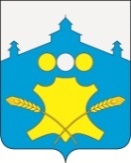 АдминистрацияБольшемурашкинского муниципального округаНижегородской областиПОСТАНОВЛЕНИЕ   07.03.2023  г.                09.12.2019     Сл-106-3999                             №  165Об утверждении административного регламента администрации Большемурашкинского муниципального округа Нижегородской области по предоставлению муниципальной услуги «Перераспределение земель и (или) земельных участков, находящихся в государственной или муниципальной собственности,  и  земельных участков, находящихся в частной собственности» на территории Большемурашкинского муниципального округа Нижегородской области        В соответствии с Федеральным законом от 27 июля 2010 года № 210-ФЗ "Об организации предоставления государственных и муниципальных услуг", постановлением Правительства Российской Федерации от 16 мая 2011 года № 373 "О разработке и утверждении административных регламентов осуществления государственного контроля (надзора) и административных регламентов предоставления государственных услуг", постановлением Правительства Нижегородской области от 22 ноября 2007 г. №430 "О порядке разработки и утверждения административных регламентов осуществления государственного контроля (надзора) и административных регламентов предоставления государственных услуг в Нижегородской области, в целях приведения муниципальных нормативно-правовых актов в соответствие с действующим законодательством, администрация Большемурашкинского муниципального округа Нижегородской области п о с т а н о в л я е т:1. Утвердить прилагаемый административный регламент администрации Большемурашкинского муниципального округа Нижегородской области по предоставлению муниципальной услуги «Перераспределение земель и (или) земельных участков, находящихся в государственной или муниципальной собственности, и земельных участков, находящихся в частной собственности»;      2. Отменить постановление администрации Большемурашкинского муниципального района Нижегородской области от 12.04.2017 № 173 «Об утверждении административного регламента предоставления муниципальной услуги «Перераспределение земель и (или) земельных участков, находящихся в государственной или муниципальной собственности, и земельных участков, находящихся в частной собственности, на территории  Большемурашкинского муниципального  района Нижегородской области»      3.Комитету по управлению экономикой администрации обеспечить включение Регламента в государственную информационную систему Нижегородской области "Реестр государственных и муниципальных услуг (функций), предоставляемых (исполняемых) органами исполнительной власти Нижегородской области и органами местного самоуправления муниципальных районов и городских округов Нижегородской области".       4.Управлению делами администрации обеспечить размещение настоящего постановления на официальном сайте администрации Большемурашкинского муниципального округа в информационно-телекоммуникационной сети Интернет.       5.Контроль за исполнением настоящего постановления возложить на Комитет по управлению экономикой администрации (Р.Е. Даранов).Глава местного самоуправления                                                       Н.А. БеляковАдминистративный регламент администрации Большемурашкинского муниципального округа по предоставлению муниципальной услуги " Перераспределение земель и (или) земельных участков, находящихся в государственной или муниципальной собственности,  и  земельных участков, находящихся в частной собственности "I. ОБЩИЕ ПОЛОЖЕНИЯ         1.1. Административный регламент муниципального образования Большемурашкинского муниципального округа Нижегородской области по предоставлению муниципальной услуги " Перераспределение земель и (или) земельных участков, находящихся в государственной или муниципальной собственности, и земельных участков, находящихся в частной собственности "  (далее - Регламент) разработан в целях повышения качества исполнения и доступности результатов предоставления муниципальной услуги, создания комфортных условий для участников отношений, возникающих при организации муниципальной услуги, и определяет последовательность действий (административных процедур) при осуществлении полномочий по организации муниципальной услуги, порядок взаимодействия между администрацией Большемурашкинского муниципального района Нижегородской области (далее – Администрация) и физическими лицами, юридическими лицами и их уполномоченными представителями, Администрацией и государственным бюджетным учреждением Нижегородской области "Уполномоченный  многофункциональный центр  предоставления государственных и муниципальных услуг на территории Нижегородской области" (далее – ГБУ НО "УМФЦ") при предоставлении муниципальной услуги, а также порядок обжалования действий (бездействия) Администрации,  муниципальных служащих, ГБУ НО "УМФЦ", сотрудников ГБУ НО "УМФЦ" при предоставлении муниципальной услуги.1.2. Муниципальная услуга по перераспределению земель и (или) земельных участков, находящихся в государственной или муниципальной собственности, и земельных участков, находящихся в частной собственности распространяется на случаи, указанные в статье 39.28 Земельного кодекса Российской Федерации с учетом законодательства Нижегородской области.1.3. Круг заявителей при предоставлении муниципальной услуги. 1.3.1. За предоставлением муниципальной услуги вправе обратиться юридические лица любой организационно-правовой формы, индивидуальные предприниматели, физические лица, заинтересованные в перераспределении земель и (или) земельных участков, находящихся в государственной и муниципальной, а также  в частной собственности (далее – заявители).1.3.2. Положения, предусмотренные настоящим Регламентом в отношении заявителя, распространяются на его законного или уполномоченного представителя. 1.4. Требования к порядку информирования о предоставлении муниципальной услуги.1.4.1. Для получения информации по вопросам предоставления  муниципальной  услуги и услуг, которые являются необходимыми и обязательными  для предоставления муниципальной услуги, сведений о ходе предоставления указанных услуг заинтересованные лица вправе обратиться в Администрацию любым из указанных способов:  в устной форме – по телефону к специалисту Администрации;  в письменной форме – лично (через уполномоченного представителя) либо направлением почтовым отправлением; в электронной форме – по адресу электронной почты Администрации.При личном обращении  заинтересованного лица специалист Комитета по управлению экономикой администрации Большемурашкинского муниципального района Нижегородской области подробно  в вежливой  (корректной) форме информирует обратившихся заинтересованных лиц  по вопросам, указанным в абзаце первом настоящего подпункта. Время ожидания в очереди для получения информации о процедуре  предоставления муниципальной услуги при личном обращении гражданина не должно превышать  15 минут. Время информирования одного гражданина составляет не более 15 минут.При поступлении обращения в письменной форме на бумажном носителе или в электронной форме консультирование осуществляется в виде письменных ответов, содержащих исчерпывающие сведения по существу поставленных вопросов.Ответ на поступившее обращение направляется специалистом Комитета по управлению экономикой администрации Большемурашкинского муниципального района Нижегородской области по адресу, указанному на почтовом конверте, или электронному адресу.Письменные обращения заинтересованных лиц по вопросам, указанным в абзаце первом настоящего подпункта, включая обращения, поступившие по электронной почте, регистрируются в течение 1 рабочего дня со дня поступления и рассматриваются специалистом  Комитета по управлению экономикой администрации Большемурашкинского муниципального района Нижегородской области с учетом времени подготовки ответа заинтересованному лицу в  срок, не превышающий 15 календарных  дней со дня регистрации обращения. При ответах на телефонные звонки  заинтересованных лиц специалисты Комитета по управлению экономикой администрации Большемурашкинского муниципального района Нижегородской области подробно  в вежливой (корректной) форме информируют обратившихся по вопросам, указанным в абзаце первом настоящего подпункта.Ответ на телефонный звонок должен начинаться с информации о наименовании Администрации или ее структурного подразделения, в которую позвонило заинтересованное лицо, фамилии, имени и отчестве (последнее – при наличии) и должности специалиста Комитета по управлению экономикой администрации Большемурашкинского муниципального района Нижегородской области принявшего телефонный звонок. При невозможности специалиста Комитета по управлению экономикой администрации Большемурашкинского муниципального района Нижегородской области, принявшего телефонный звонок, самостоятельно ответить на поставленные вопросы, телефонный звонок должен быть переадресован (переведен) на другого специалиста или же обратившемуся лицу должен быть сообщен телефонный номер, по которому можно получить необходимую информацию. Время информирования одного заинтересованного лица  по телефону составляет не более 10 минут. Если для подготовки ответа требуется продолжительное время, специалист Комитета по управлению экономикой администрации Большемурашкинского муниципального района Нижегородской области, осуществляющий информирование, может предложить заявителю обратиться за необходимой информацией  в письменном виде или по электронной почте, либо согласовать другое время устного информирования.Специалист Комитета по управлению экономикой администрации Большемурашкинского муниципального района Нижегородской области не вправе осуществлять информирование по вопросам, не указанным в абзаце первом настоящего подпункта.Информирование по вопросам, указанным в абзаце первом настоящего подпункта, осуществляется также в форме письменного информирования  путем размещения информации в печатной форме на информационных стендах Администрации, публикации информационных материалов о предоставлении муниципальной услуги на официальном сайте Администрации в информационно-телекоммуникационной   сети "Интернет" по адресу: http://www.admbmur.ru (далее – официальный адрес Администрации, а также в государственной информационной системе Нижегородской области "Единый интернет-портал государственных и муниципальных услуг (функций) Нижегородской области", федеральной государственной информационной системе "Единый портал государственных и муниципальных услуг (функций)".Информация, указанная в настоящем пункте, предоставляется бесплатно.1.4.2. Справочная информация о месте нахождения и графике работы Администрации, адресе официального сайта Администрации, электронной почте и (форме) обратной связи в информационно-телекоммуникационной сети "Интернет", а также обобщенная информация по вопросам  предоставления  муниципальной услуги со ссылками на нормативные правовые акты Российской Федерации и Нижегородской области   размещается на официальном сайте администрации http://www.admbmur.ru, на сайте государственной информационной системы Нижегородской области  "Единый	 Интернет-портал  государственных и муниципальных услуг (функций) Нижегородской области" www.gu.nnov.ru (далее – Единый Интернет-портал государственных и муниципальных услуг (функций) Нижегородской области), в федеральной государственной информационной системе "Единый портал государственных и муниципальных услуг (функций)" www.gosuslugi.ru (далее – Единый портал государственных и муниципальных услуг (функций), в федеральной государственной информационной системе "Федеральный реестр государственных и муниципальных услуг (функций)" (далее – федеральный реестр), а также печатной форме  на информационных стендах, расположенных  в местах предоставления муниципальной услуги.  Администрация в установленном порядке обеспечивает размещение и актуализацию справочной информации на официальном сайте Администрации и в соответствующих разделах федерального реестра.Справочная информация  о месте нахождения и графике работы, номерах телефонов, адресах электронной почты ГБУ НО "УМФЦ" размещается  на сайте Администрации, на  Едином Интернет-портале государственных и муниципальных услуг (функций) Нижегородской области, на Портале многофункциональных центров предоставления государственных и муниципальных услуг Нижегородской области в сети Интернет http://www.umfc-no.ru (далее – Портал УМФЦ НО). 1.4.3. На стенде Администрации, ГБУ НО "УМФЦ" и на сайте Администрации размещается следующая информация:- извлечения из законодательных и иных нормативных правовых актов, содержащих нормы, регулирующие деятельность по предоставлению муниципальной услуги;- извлечения из текста настоящего Регламента (полная версия размещается на сайте Администрации в информационно-телекоммуникационной сети Интернет http://www.admbmur.ru;- перечень нормативных правовых актов, регулирующих предоставление муниципальной услуги, с указанием их реквизитов и источников официального опубликования;- место расположения, режим работы, номера телефонов Администрации, адрес электронной почты Администрации, ГБУ НО "УМФЦ" ;- справочная информация о должностных лицах Администрации, предоставляющих муниципальную услугу: Ф.И.О., место размещения, часы приема;- форма заявления на предоставление муниципальной услуги, а также предъявляемые к ней требования;- перечень документов, необходимых для получения муниципальной услуги;- последовательность административных процедур при предоставлении муниципальной услуги;- основания отказа в приеме документов, основания для отказа в предоставлении  муниципальной услуги;- порядок обжалования решений, действий или бездействия должностных лиц, предоставляющих муниципальную услугу;иная информация, обязательное предоставление которой предусмотрено законодательством Российской Федерации.При изменении информации о предоставлении муниципальной услуги осуществляется ее периодическое обновление.1.4.4. На Едином портале государственных и муниципальных услуг (функций), Едином Интернет-портале государственных и муниципальных услуг (функций) Нижегородской области, Портале  УМФЦ НО  размещается следующая информация:- исчерпывающий перечень документов, необходимых для предоставления муниципальной услуги, требования к оформлению указанных документов, а также перечень документов, которые заявитель вправе предоставить по собственной инициативе;- круг заявителей;- срок предоставления муниципальной услуги;- результаты предоставления муниципальной услуги, порядок предоставления документа, являющегося результатом предоставления муниципальной услуги;- размер государственной пошлины (платы), взимаемой за предоставление муниципальной услуги;- исчерпывающий перечень оснований для приостановления или отказа в предоставлении муниципальной услуги, в том числе основания для отказа в приеме документов;- о праве заявителя на досудебное (внесудебное) обжалование действий (бездействия) и решений, принятых (осуществляемых) в ходе предоставления муниципальной услуги;- формы заявлений (уведомлений, сообщений), используемые при предоставлении муниципальной услуги.1.4.5. Информация на Едином портале государственных и муниципальных услуг (функций), Едином Интернет-портале государственных и муниципальных услуг (функций) Нижегородской области, Портале УМФЦ НО и официальном сайте Администрации о порядке и сроках предоставления муниципальной услуги предоставляется заявителю бесплатно.Единым порталом государственных и муниципальных услуг (функций), Единым Интернет-порталом государственных и муниципальных услуг (функций) Нижегородской области обеспечивается возможность получения информации о порядке и сроках предоставления муниципальной услуги в рамках соответствующего варианта, при этом определение подходящего для заявителя варианта осуществляется автоматически на основе сведений, указанных заявителем (с момента реализации технической возможности).Доступ к информации о сроках и порядке предоставления муниципальной услуги осуществляется без выполнения заинтересованным лицом  каких-либо требований, в том числе без использования программного обеспечения, установка которого на технические средства заявителя требует заключения лицензионного или иного соглашения с правообладателем программного обеспечения, предусматривающего взимания платы, регистрацию или авторизацию заявителя, или предоставление им персональных данных. II. СТАНДАРТ ПРЕДОСТАВЛЕНИЯ МУНИЦИПАЛЬНОЙ УСЛУГИ2.1. Наименование муниципальной услуги.Перераспределение земель и (или) земельных участков, находящихся в муниципальной собственности, земель и (или) земельных участков, государственная собственность на которые не разграничена, и земельных участков, находящихся в частной собственности.  2.2. Наименование органа, предоставляющего муниципальную услугу.2.2.1. Предоставление муниципальной услуги осуществляет Администрация  Большемурашкинского муниципального района Нижегородской области.Непосредственное предоставление муниципальной услуги  осуществляет Комитет по управлению экономикой администрации Большемурашкинского муниципального района Нижегородской области. В предоставлении муниципальной услуги участвует ГБУ НО "УМФЦ".Организация предоставления муниципальной услуги в ГБУ НО "УМФЦ" осуществляется в соответствии с настоящим Регламентом на основании соглашения о взаимодействии, заключенного между государственным бюджетным учреждением Нижегородской области "Уполномоченный многофункциональный центр предоставления государственных и муниципальных услуг на территории Нижегородской области" и Администрацией, предоставляющим муниципальную услугу (далее – Соглашение о взаимодействии).Предоставление муниципальной услуги на базе ГБУ НО "УМФЦ" осуществляется в части приема документов, выдачи результата предоставления муниципальной услуги, а также совершения иных действий в рамках, не превышающих полномочий ГБУ НО "УМФЦ".2.2.2. При предоставлении муниципальной услуги  Администрация осуществляет взаимодействие с Федеральной налоговой службой России, Федеральной службой государственной регистрации, кадастра и картографии, министерством лесного хозяйства и охраны объектов животного мира Нижегородской области.2.3. При предоставлении муниципальной  услуги Администрации и ГБУ НО "УМФЦ" запрещается требовать от заявителя осуществления действий, в том числе согласований, необходимых для получения муниципальной услуги и связанных с обращением в иные государственные органы, органы местного самоуправления и организации, за исключением получения услуг и получения документов и информации, предоставляемых в результате предоставления таких услуг, включенных в перечни, указанные в части 1 статьи 9 Федерального закона от 27 июля 2010 г. № 210-ФЗ "Об организации предоставления государственных и муниципальных услуг".         2.4. Заявитель обращается за предоставлением муниципальной услуги в следующих случаях:         2.4.1. Для перераспределения земель и (или) земельных участков, находящихся в государственной, муниципальной,  частной собственности.         2.4.2. Для исправления опечаток или ошибок в постановлении об утверждении схемы расположения земельного участка на кадастровом плане территории, согласии Администрации на заключение соглашения о перераспределении и (или) земельных участков, проекте соглашения о перераспределении  земель и (или) земельных участков, находящихся в государственной, муниципальной, частной собственности.          2.5. Результатом  предоставления муниципальной услуги в зависимости от оснований принятия решения является:         2.5.1. Заключение соглашения о перераспределении земель и (или) земельных участков, находящихся в государственной, муниципальной,  частной собственности или отказ в заключение соглашения в случае обращения заявителя по основанию указанному в п. 2.4.1. настоящего Регламента.         2.5.2. Исправление опечаток или ошибок в постановлении об утверждении схемы расположения земельного участка на кадастровом плане территории, согласии Администрации на заключение соглашения о перераспределении и (или) земельных участков, проекте соглашения о перераспределении  земель и (или) земельных участков, находящихся в государственной, муниципальной, частной собственности, или отказ в исправлении опечаток или ошибок в случае обращения по основанию, указанного в пункте 2.4.2 настоящего Регламента.2.6. Заявителю  по результату оказания муниципальной  услуги предоставляются следующие документы:2.6.1. В случае принятия решения о перераспределения земель и (или) земельных участков, находящихся в государственной, муниципальной,  частной собственности:- постановление Администрации   об утверждении схемы расположения земельного участка на кадастровом плане территории и направление решения с приложением указанной схемы заявителю;- согласие Администрации  на заключение соглашения о перераспределении земельных участков в соответствии с утвержденным проектом межевания территории;- подписанное Администрацией  соглашение о перераспределении земель и (или) земельных участков, находящихся в государственной, муниципальной, частной собственности.2.6.2. В случае принятия решения об отказе в перераспределении земель и (или) земельных участков, находящихся в государственной, муниципальной, частной собственности:- решение Администрации содержащее мотивированный отказ в заключение соглашения о перераспределении земель, оформленное на бланке Администрации, с указанием даты, регистрационного номера, подписью уполномоченного должностного лица и проставлением печати Администрации либо подписанное усиленной квалифицированной электронной подписью уполномоченного должностного лица.2.6.3. В случае принятия решения об исправлении опечаток или ошибок в постановлении об утверждении схемы расположения земельного участка на кадастровом плане территории, согласии Администрации на заключение соглашения о перераспределении и (или) земельных участков, проекте соглашения о перераспределении  земель и (или) земельных участков, находящихся в государственной, муниципальной, частной собственности:- постановление об утверждении схемы расположения земельного участка на кадастровом плане территории, согласие Администрации на заключение соглашения о перераспределении и (или) земельных участков, соглашения о перераспределении  земель и (или) земельных участков, находящихся в государственной, муниципальной, частной собственности, в новой редакции с указанием даты, регистрационного номера, подписью уполномоченного должностного лица и проставлением печати Администрации либо подписанное усиленной квалифицированной электронной подписью уполномоченного должностного лица.2.6.4. В случае принятия решения об отказе в исправлении опечаток или ошибок в постановлении об утверждении схемы расположения земельного участка на кадастровом плане территории, согласии Администрации на заключение соглашения о перераспределении и (или) земельных участков, проекте соглашения о перераспределении  земель и (или) земельных участков, находящихся в государственной, муниципальной, частной собственности:- уведомление об отказе в исправлении опечаток или ошибок, оформленное на бланке Администрации, с указанием даты, регистрационного номера, подписью уполномоченного должностного лица либо  подписанное усиленной квалифицированной электронной подписью уполномоченного должностного лица.2.6.5. Проект соглашения о перераспределении земель и (или) земельных участков, соглашение о перераспределении земель и (или) земельных участков  выдается заявителю   на бумажном носителе в ГБУ НО "УМФЦ" (если комплект документов был сдан в ГБУ НО "УМФЦ"), в Администрации или направляется почтовым отправлением с уведомлением о вручении либо в форме электронного документа, подписанного усиленной квалифицированной электронной подписью уполномоченного должностного лица  на электронную почту, в личный кабинет на Едином Интернет-портале государственных и муниципальных услуг (функций) Нижегородской области, Едином портале государственных и муниципальных услуг (функций) в зависимости от способа, указанного в  заявлении о перераспределении, заявлении об исправлении допущенных опечаток и ошибок.Постановление об утверждении схемы расположения земельного участка на кадастровом плане территории вместе со схемой, согласие Администрации на заключение соглашения о перераспределении земель и (или) земельных участков вместе с утвержденным проектом межевания, уведомление о возврате заявления о перераспределении без рассмотрения, решение об отказе в предоставлении муниципальной услуги, уведомление об отказе в исправлении опечаток или ошибок выдается заявителю в форме документа на бумажном носителе лично в Администрации в ГБУ НО "УМФЦ" или направляется почтовым отправлением с уведомлением о вручении либо в форме электронного документа, подписанного усиленной квалифицированной электронной подписью уполномоченного должностного лица на электронную почту, в личный кабинет на Едином Интернет-портале государственных и муниципальных услуг (функций) Нижегородской области, Едином портале государственных и муниципальных услуг (функций) в зависимости от способа, указанного в заявлении о перераспределении, заявлении об исправлении опечаток или ошибок.В ГБУ НО "УМФЦ" заявителю обеспечивается возможность выдачи документа на бумажном носителе, подтверждающего содержание электронного документа, являющегося результатом предоставления услуги, если  результат  направлен в личный кабинет на Едином портале государственных и муниципальных услуг (функций).Документы выдаются (направляются) заявителю в течение  одного рабочего дня, следующего за днем подписания и регистрации документов, указанных в подпунктах 2.6.1. – 2.6.4.  настоящего Регламента. 2.7. Срок предоставления муниципальной услуги:2.7.1. Утверждение схемы расположения земельного участка осуществляется в течение 30 календарных дней, а  в случае необходимости согласования с министерством лесного хозяйства и охраны объектов животного мира Нижегородской области в течение 45 календарных дней с момента регистрации заявления в Администрации.2.7.2. Выдача заявителю согласия (отказа) на заключение соглашения о перераспределении земельных участков в соответствии с утвержденным проектом межевания территории осуществляется в течение тридцати календарных дней со дня регистрации заявления в Администрации.2.7.3. Принятие решения об отказе в заключении соглашения о перераспределении земель и (или) земельных участков, находящихся в государственной, муниципальной, частной собственности, осуществляется в течение тридцати календарных дней со дня регистрации заявления в Администрации.2.7.4. Выдача заявителю на подписание соглашения о перераспределении земель и (или) земельных участков, находящихся в государственной, муниципальной, частной собственности, осуществляется в течение тридцати дней со дня предоставления  выписки из Единого государственного реестра недвижимости об основных характеристиках и зарегистрированных правах на земельные участки, образованные в результате перераспределения.2.7.5. Срок рассмотрения заявления об исправлении опечаток или ошибок составляет 5 рабочих дней с момента поступления и регистрации заявления в Администрации.2.8. Перечень нормативных правовых актов, регулирующих отношения, возникающие в связи с предоставлением муниципальной услуги (с указанием их реквизитов и источников официального опубликования), размещен на официальном сайте Администрации в сети Интернет, в федеральной информационной системе «Единый портал государственных и муниципальных услуг (функций)» www.gosuslugi.ru, в федеральном реестре, на сайте государственной информационной системы Нижегородской области «Единый Интернет-портал государственных и муниципальных услуг (функций) Нижегородской области» www.gu.nnov.ru.   2.9. Исчерпывающий перечень документов, необходимых в соответствии с нормативными правовыми актами, для предоставления муниципальной услуги по перераспределению земель (или) земельных участков, находящихся в муниципальной собственности, земель и (или) земельных участков, государственная собственность на которое не разграничена, и земельных участков, находящихся в частной собственности:2.9.1. Исчерпывающий перечень документов, подлежащих представлению заявителем  самостоятельно:1)  заявление о перераспределении земельного участка и (или) земельных участков(далее – заявление о перераспределении) по форме согласно приложению 1 к настоящему Регламенту. В заявлении о перераспределении указываются:- фамилия, имя и (при наличии) отчество, место жительства заявителя, реквизиты документа, удостоверяющего личность заявителя (для гражданина);- наименование и место нахождения заявителя (для юридического лица), а также государственный регистрационный номер записи о государственной регистрации юридического лица в едином государственном реестре юридических лиц, идентификационный номер налогоплательщика, за исключением случаев, если заявителем является иностранное юридическое лицо;- кадастровый номер земельного участка или кадастровые номера земельных участков, перераспределение которых планируется осуществить;- реквизиты утвержденного проекта межевания территории, если перераспределение земельных участков планируется осуществить в соответствии с данным проектом;- почтовый адрес и (или) адрес электронной почты для связи с заявителем;         2) документы, удостоверяющие личность заявителя (представителя заявителя)  - паспорт гражданина РФ (выданный ФМС, МВД России, МИД РФ),  временное удостоверение личности гражданина РФ по форме № 2-П (выданное  МВД России), паспорт гражданина СССР образца 1974 года (выданный органами внутренних дел СССР, РФ), национальный паспорт иностранного гражданина, иной документ, установленный федеральным законодательством или признаваемый в соответствии с международным договором Российской Федерации в качестве документа, удостоверяющего личность иностранного гражданина, разрешение на временное  проживание, вид на жительство (выданный МВД России);         3) надлежащим образом оформленная доверенность на имя представителя, в случае подачи заявления  представителем, имеющим право действовать от имени заявителя, в которой должны быть отражены паспортные данные представителя, право подачи заявления и (или) получения результата услуги. 4) правоустанавливающие или правоудостоверяющие документы на земельный участок, принадлежащий заявителю, в случае, если право собственности не зарегистрировано в Едином государственном реестре недвижимости (копии);5) схема расположения земельного участка в случае, если отсутствует проект межевания территории, в границах которой осуществляется перераспределение земельных участков;6) нотариально удостоверенный перевод на русский язык документов о государственной регистрации юридического лица в соответствии с законодательством иностранного государства в случае, если заявителем является иностранное юридическое лицо;7) уведомление о проведение государственного кадастрового учета земельных участков по форме согласно приложению 2 к настоящему Регламенту.2.9.2. Исчерпывающий перечень документов, находящихся в распоряжении государственных органов, органов местного самоуправления и иных организаций, которые заявитель или представитель заявителя также вправе представить самостоятельно: 1) выписка из Единого государственного реестра недвижимости об основных характеристиках и зарегистрированных правах на земельный участок (запрашивается в Федеральной службе государственной регистрации, кадастра и картографии);2) выписка из Единого государственного реестра юридических лиц (при подаче заявления юридическим лицом) (запрашивается  в Федеральной налоговой службе);3) согласование схемы расположения земельного участка, если земельный участок необходимо образовать (направляется на согласование в министерство лесного хозяйства и охраны объектов животного мира Нижегородской области);4) информация из ГИС ГМП о платеже за земельный участок. 2.9.3. Перечень услуг, необходимых и обязательных для предоставления муниципальной услуги, в том числе сведения о документе (документах), выдаваемом (выдаваемых) организациями и уполномоченными в соответствии с законодательством Российской Федерации экспертами, участвующими в предоставлении муниципальной услуги: 1) изготовление схемы расположения земельного участка на кадастровом плане – схема расположения земельного участка на кадастровом плане;2)  межевое дело.         2.10. Исчерпывающий перечень документов необходимых  при исправлении опечаток или ошибок.         2.10.1.  Исчерпывающий перечень документов, подлежащих представлению заявителем  самостоятельно:1) заявление об исправлении опечаток или ошибок по форме согласно приложению 3 к настоящему Регламенту;2) документы, удостоверяющие личность заявителя (представителя заявителя) - паспорт гражданина РФ (выданный ФМС, МВД России, МИД РФ),  временное удостоверение личности гражданина РФ по форме № 2-П (выданное  МВД России), паспорт гражданина СССР образца 1974 года (выданный органами внутренних дел СССР, РФ), национальный паспорт иностранного гражданина, иной документ, установленный федеральным законодательством или признаваемый в соответствии с международным договором Российской Федерации в качестве документа, удостоверяющего личность иностранного гражданина, разрешение на временное  проживание, вид на жительство (выданный МВД России), в случае представления заявления о перераспределении земельного участка и прилагаемых к нему документов посредством личного обращения в Администрацию, в том числе через ГБУ НО "УМФЦ". В случае направления заявления о перераспределении земельного участка  посредством Единого портала государственных и муниципальных услуг (функций), Единого Интернет-портала государственных и муниципальных услуг (функций) Нижегородской области сведения из документа, удостоверяющего личность заявителя формируются при подтверждении учетной записи в ЕСИА из состава соответствующих данных указанной учетной записи и могут быть проверены путем направления запроса с использованием системы межведомственного электронного взаимодействия;Заявитель (представитель заявителя) вправе направить заявления о перераспределении земельного участка:а) в электронной форме посредством Единого портала государственных и муниципальных услуг (функций), Единого Интернет-портала государственных и муниципальных услуг (функций) Нижегородской области.В случае направления заявления о перераспределении земельного участка указанным способом  заявитель (представитель заявителя), прошедший процедуру регистрации, идентификации и аутентификации с использованием федеральной государственной информационной системы "Единая система идентификации и аутентификации в инфраструктуре, обеспечивающей информационно-технологическое взаимодействие информационных систем, используемых для предоставления государственных и муниципальных услуг в электронной форме" (далее – ЕСИА) или иных государственных информационных систем, если такие государственные информационные системы в установленном Правительством Российской Федерации порядке обеспечивают взаимодействие с ЕСИА, при условии совпадения сведений о физическом лице в указанных информационных системах, заполняет форму указанного заявления о перераспределении земельного участка с использованием интерактивной формы в электронном виде.Заявление о перераспределении земельного участка направляется заявителем или его представителем вместе с прикрепленными электронными документами, указанными в подпунктах 2 - 6 настоящего пункта. Заявление о перераспределении земельного участка подписывается заявителем или его представителем, уполномоченным на подписание такого уведомления, простой электронной подписью, либо усиленной квалифицированной электронной подписью, либо усиленной неквалифицированной электронной подписью, сертификат ключа проверки которой создан и используется в инфраструктуре, обеспечивающей информационно-технологическое взаимодействие информационных систем, используемых для предоставления государственных и муниципальных услуг в электронной форме, которая создается и проверяется с использованием средств электронной подписи и средств удостоверяющего центра, имеющих подтверждение соответствия требованиям, установленным федеральным органом исполнительной власти в области обеспечения безопасности в соответствии с частью 5 статьи 8 Федерального закона от 6 апреля 2011 г. № 63-ФЗ "Об электронной подписи", а также при наличии у владельца сертификата ключа проверки ключа простой электронной подписи, выданного ему при личном приеме в соответствии с Правилами использования простой электронной подписи при обращении за получением государственных и муниципальных услуг, утвержденными постановлением Правительства Российской Федерации от 25 января 2013 г. № 33 "Об использовании простой электронной подписи при оказании государственных и муниципальных услуг", в соответствии с Правилами определения видов электронной подписи, использование которых допускается при обращении за получением государственных и муниципальных услуг, утвержденными постановлением Правительства Российской Федерации от 25 июня 2012 г. № 634 "О видах электронной подписи, использование которых допускается при обращении за получением государственных и муниципальных услуг" (далее – усиленная неквалифицированная электронная подпись).В целях предоставления услуги заявителю или его представителю обеспечивается в ГБУ НО "УМФЦ" доступ к Единому порталу государственных и муниципальных услуг (функций), Единому Интернет-порталу государственных и муниципальных услуг (функций) Нижегородской области в соответствии с постановлением Правительства Российской Федерации от 22 декабря 2012 г. № 1376 "Об утверждении Правил организации деятельности многофункциональных центров предоставления государственных и муниципальных услуг";б)  в электронной форме с использованием государственных информационных систем обеспечения градостроительной деятельности с функциями автоматизированной информационно-аналитической поддержки осуществления полномочий в области градостроительной деятельности;в) на бумажном носителе посредством личного обращения в Администрацию;г) через ГБУ "УМФЦ";д) посредством почтового отправления с уведомлением о вручении.        3) документ, подтверждающий полномочия представителя собственника, в случае, если заявление о перераспределении земельного участка направлено представителем собственника. В случае представления документов в электронной форме посредством Единого портала государственных и муниципальных услуг (функций), Единого Интернет-портала государственных и муниципальных слуг (функций) Нижегородской области, указанный документ, выданный заявителем, являющимся юридическим лицом, удостоверяется усиленной квалифицированной электронной подписью или усиленной неквалифицированной электронной подписью правомочного должностного лица такого юридического лица, а документ, выданный заявителем, являющимся физическим лицом, - усиленной квалифицированной электронной подписью нотариуса; 4) документы, подтверждающие наличие ошибок или опечаток;5) проект соглашения о перераспределении земель и (или) земельных участков. 2.10.2. Исчерпывающий перечень документов, находящихся в распоряжении государственных органов, органов местного самоуправления и иных организаций, которые заявитель или представитель заявителя также вправе представить самостоятельно: 1) выписка из Единого государственного реестра недвижимости об основных характеристиках и зарегистрированных правах на земельный участок (запрашивается в Федеральной службе государственной регистрации, кадастра и картографии);2) выписка из Единого государственного реестра юридических лиц (при подаче заявления юридическим лицом) (запрашивается в Федеральной налоговой службе).   2.10.3. Перечень услуг, необходимых и обязательных для предоставления муниципальной услуги, в том числе сведения о документе (документах), выдаваемом (выдаваемых) организациями и уполномоченными в соответствии с законодательством Российской Федерации экспертами, участвующими в предоставлении муниципальной услуги: отсутствует.2.11. При предоставлении муниципальной услуги запрещается требовать от заявителя:1) представления документов и информации или осуществления действий, представление или осуществление которых не предусмотрено нормативными правовыми актами, регулирующими отношения, возникающие в связи с предоставлением муниципальных услуг;2) представления документов и информации, в том числе подтверждающих внесение заявителем платы за предоставление муниципальных услуг, которые находятся в распоряжении органов,  предоставляющих муниципальные услуги, иных государственных органов, органов местного самоуправления либо подведомственных государственным органам или органам местного самоуправления организаций, участвующих в предоставлении  муниципальных услуг, в соответствии с нормативными правовыми актами Российской Федерации, нормативными правовыми актами Нижегородской области, муниципальными правовыми актами, за исключением документов включенных в определенный частью  6 статьи 7 Федерального закона  от 27 июля 2010 г. № 210-ФЗ  "Об организации предоставления государственных и муниципальных услуг". Перечень документов. Заявитель вправе представить указанные документы и информацию в  органы, предоставляющие муниципальные услуги, по собственной инициативе;3) осуществления действий, в том числе согласований, необходимых для получения муниципальных услуг и связанных с обращением в иные государственные органы, органы местного самоуправления, организации, за исключением получения услуг и получения документов и информации, предоставляемых в результате предоставления таких услуг, включенных в перечни, указанные в части 1 статьи 9 Федерального закона от 27 июля 2010 г. № 210-ФЗ "Об организации предоставления государственных и муниципальных услуг";4) представления документов и информации, отсутствие и (или) недостоверность которых не указывались при первоначальном отказе в приеме документов, необходимых для предоставления муниципальной услуги, либо в предоставлении муниципальной услуги, за исключением следующих случаев:а) изменение требований нормативных правовых актов, касающихся предоставления муниципальной услуги, после первоначальной подачи запроса о предоставлении муниципальной услуги;б) наличие ошибок в заявлении  о предоставлении муниципальной услуги и документах, поданных заявителем после первоначального отказа в приеме документов, необходимых для предоставления муниципальной услуги, либо в предоставлении муниципальной услуги и не включенных в представленный ранее комплект документов;в) истечение срока действия документов или изменение информации после первоначального отказа в приеме документов, необходимых для предоставления муниципальной услуги, либо в предоставлении муниципальной услуги;г) выявление документально подтвержденного факта (признаков) ошибочного или противоправного действия (бездействия) должностного лица органа, предоставляющего муниципальную услугу, муниципального служащего при первоначальном отказе в приеме документов, необходимых для предоставления муниципальной услуги, либо в предоставлении муниципальной услуги, о чем в письменном виде за подписью руководителя органа, предоставляющего муниципальную услугу при первоначальном отказе в приеме документов, необходимых для предоставления муниципальной услуги, уведомляется заявитель, а также приносятся извинения за доставленные неудобства;5) предоставления на бумажном носителе документов и информации, электронные образы которых ранее были заверены в соответствии с пунктом 7.2 части 1 статьи 16  Федерального закона от 27 июля 2010 г. № 210-ФЗ "Об организации предоставления государственных и муниципальных услуг", за исключением случаев, если нанесение отметок на такие документы либо их изъятие является необходимым условием предоставления  муниципальной услуги, и иных случаев, установленных федеральными законами.2.11. Документы, указанные в пунктах 2.9 и 2.10 настоящего Регламента, должны отвечать следующим требованиям:1) документы в установленных законодательством случаях скреплены печатями, имеют надлежащие подписи сторон или определенных законодательством должностных лиц;2) тексты документов написаны разборчиво, фамилии, имена, отчества физических лиц, адреса их мест жительства указаны полностью, без сокращений, в документах нет подчисток, приписок, зачеркнутых слов;3) в тексте документа имеющиеся исправления заверены в установленном законодательством Российской Федерации, порядке;4) документы не исполнены карандашом;5) документы не имеют серьезных повреждений, наличие которых не позволяет однозначно истолковать их содержание.При направлении документов по почте копии документов должны быть заверены нотариально.2.12. Основания для отказа в приеме документов, необходимых для предоставления муниципальной услуги, отсутствуют.2.13. Исчерпывающий перечень оснований для возврата зарегистрированного заявления без рассмотрения.2.13.1. Основаниями для возврата зарегистрированного заявления без рассмотрения являются:1) заявление подано в иной орган власти;2) заявление по содержанию не отвечает требованиям пункта 2 статьи 39.29 Земельного кодекса Российской Федерации;3) к заявлению не приложены документы, предусмотренные пунктом 3 статьи 39.29. Земельного кодекса Российской Федерации.  2.13.2. В случае возврата документов заявителю без рассмотрения, ему разъясняются причины и основания возврата, а также способы их устранения.Возврат заявителю документов без рассмотрения осуществляется в течение 10 дней со дня поступления (регистрации) документов  в Администрацию. Документы вместе с уведомлением о возврате документов без рассмотрения направляются тем же способом, что и  поступившие документы.Возврат документов без рассмотрения не препятствует повторному обращению заявителя  за предоставлением муниципальной услуги. 2.14. Исчерпывающий перечень оснований для приостановления или отказа в предоставлении муниципальной услуги.2.14.1. Основания приостановления предоставления муниципальной услуги отсутствуют.2.14.2. Основания для отказа в перераспределении земель:1) земельный участок изъят из оборота либо ограничен в обороте в соответствии со статьей 27 Земельного кодекса Российской Федерации;2) на основании пунктов 9 и 14 статьи 39.29 Земельного кодекса Российской Федерации;3) на основании пункта 11 статьи 3.5 Федерального закона от 25 октября 2001 г. № 137-ФЗ "О введении в действие Земельного кодекса Российской Федерации".2.14.3. Основания для отказа в исправлении опечаток или ошибок:1) заявитель не представил все экземпляры проекта соглашения о перераспределении земель и (или) земельных участков, направленные ему для подписания;2)  заявитель не представил документы, содержащие обоснование наличия опечаток или ошибок в постановлении Администрации об утверждении схемы расположения земельного участка на кадастровом плане территории, согласии Администрации на заключение соглашения о перераспределении земель и (или) земельных участков,  проекте соглашении о перераспределении земель и (или) земельных участков; 3) в представленных заявителем документах не имеется противоречий между постановлением Администрации об утверждении схемы расположения земельного участка на кадастровом плане территории, согласием Администрации на заключение соглашения о перераспределении земель и (или) земельных участков, проектом соглашении о перераспределении земель и (или) земельных участков и  сведениями, содержащимися в данных документах.2.15. Порядок, размер и основания взимания государственной пошлины или иной платы, взимаемой за предоставление муниципальной услуги.Государственная пошлина или иная плата за предоставление муниципальной услуги не взимается.Заявитель обеспечивает выполнение кадастровых работ в целях государственного кадастрового учета земельного участка, право собственности на который приобретает, и обращается с заявлением о государственном кадастровом учете такого земельного участка.  Заявителю выдается выписка из Единого государственного реестра недвижимости после соответствующей оплаты стоимости услуг, установленной в соответствии с приказом Федеральной службы государственной регистрации, кадастра и картографии от 13 мая 2020 г. № П/0145 "Об установлении размеров платы за предоставление сведений, содержащихся в Едином государственном реестре недвижимости, и иной информации".Увеличение площади земельных участков в результате перераспределения  осуществляется за плату. При вручении (направлении) направлении проекта соглашения о перераспределении  земель и (или) земельных участков,  заявителю выдается (направляется)   реквизиты и сумма для оплаты стоимости земли, а также срок, в течение которого заявитель  должен произвести оплату. 2.16. Максимальный срок ожидания в очереди при подаче заявления о перераспределении, заявления об исправлении опечаток или ошибок и прилагаемых документов и при получении результата муниципальной услуги в Администрации.2.16.1  Прием заявителей в Администрации осуществляется в порядке очереди.2.16.2. Максимальный срок ожидания в очереди при подаче заявления о перераспределении, заявления об исправлении опечаток или ошибок и прилагаемых документов и при получении результата предоставления  услуги составляет 15 минут.2.16.3.  Предварительная запись на подачу заявления о перераспределении, заявления об исправлении опечаток или ошибок и прилагаемых документов или получения результата предоставления муниципальной услуги осуществляется посредством телефонной связи либо при личном обращении заявителя в Администрацию либо через Единый портал государственных и муниципальных услуг (функций) либо Единый Интернет-портал государственных и муниципальных услуг (функций) Нижегородской области либо сайт Администрации  в следующем порядке:при осуществлении предварительной записи заявителю предоставляется возможность ознакомления с расписанием работы Администрации, а также с доступными для записи на прием датами и интервалами времени приема, возможность записи в любые свободные для приема дату и время в часы приема;заявитель в обязательном порядке информируется о том, что запись аннулируется в случае его неявки по истечении 15 минут с назначенного времени приема;заявитель в любое время вправе отказаться от предварительной записи.2.16.4. Предварительная запись ведется в электронном виде либо на бумажном носителе.2.16.5. При определении времени приема по телефону специалист Комитета по управлению экономикой администрации Большемурашкинского муниципального района Нижегородской области назначает время на основе графика приема с учетом времени, удобного заявителю. Заявителю сообщается время посещения и номер кабинета, в который следует обратиться.В данном случае назначенные заявителю дата и время посещения, а также номер кабинета, в который следует обратиться, подтверждаются специалистом Комитета по управлению экономикой администрации Большемурашкинского муниципального района Нижегородской области  посредством телефонной связи.2.16.6. При осуществлении предварительной записи путем личного обращения заявителю выдается талон-подтверждение, содержащий информацию о дате и времени подачи заявления о перераспределении, заявления об исправлении опечаток или ошибок и прилагаемых документов  либо получения результата предоставления муниципальной услуги, номере кабинета, в который следует обратиться.2.16.7. Продолжительность предварительной записи по телефону или в ходе личного приема для подачи заявления о перераспределении, заявления об исправлении опечаток или ошибок и прилагаемых документов либо получения результата предоставления услуги не должна превышать 5 минут.                                                                                                                                                                                                                                                                                                                                                                                                                                                                                2.17. Срок и порядок регистрации заявления о перераспределении, заявления об исправлении опечаток или ошибок и прилагаемых документов в Администрации, в том числе в электронной форме.2.17.1. Заявления о перераспределении, заявления об исправлении опечаток или ошибок и прилагаемые к ним документы, поступившие в Администрацию, в том числе в электронном виде через Единый портал государственных и муниципальных услуг (функций), Единый Интернет-портал государственных и муниципальных услуг (функций) Нижегородской области, регистрируются специалистом Администрации в течение одного рабочего со дня их поступления.2.17.2. Учет заявлений и прилагаемых к ним документов осуществляется путем внесения записи в систему электронного документооборота. 2.17.3. При отсутствии технической возможности учет заявлений и  прилагаемых к ним документов осуществляется путем внесения записи в журнал учета. 2.18. Требования к помещениям, в которых предоставляется муниципальная услуга, к залу ожидания, местам для заполнения заявления о перераспределении, заявления об исправлении опечаток или ошибок, информационным стендам.Помещение, в котором предоставляется муниципальная услуга, должно быть оборудовано в соответствии с санитарными нормами и правилами, с соблюдением мер безопасности, обеспечено телефонной и факсимильной связью, компьютерами, подключенными к информационно-телекоммуникационной сети Интернет, столами, стульями, канцелярскими принадлежностями для заполнения заявления о перераспределении, заявления об исправлении опечаток или ошибок. Места информирования, предназначенные для ознакомления получателей муниципальной услуги с информационными материалами, оборудованы:- информационными стендами;- стульями и столами для письма;- бланками заявлений и образцами их заполнения.2.19. В целях организации беспрепятственного доступа инвалидов (включая инвалидов, использующих кресла-коляски и собак-проводников) к месту предоставления муниципальной  услуги им обеспечиваются:	1) условия для беспрепятственного доступа к объекту (зданию, помещению), в котором предоставляется муниципальная  услуга; 	2) возможность самостоятельного передвижения по территории, на которой расположены объекты (здания, помещения), в которых предоставляется муниципальная  услуга, а также входа в такие объекты и выхода из них, посадки в транспортное средство и высадки из него, в том числе с использованием кресла-коляски; 	3) сопровождение инвалидов, имеющих стойкие расстройства функции зрения и самостоятельного передвижения; 	4) надлежащее размещение оборудования и носителей информации, необходимых для обеспечения беспрепятственного доступа инвалидов к объектам (зданиям, помещениям), в которых предоставляется муниципальная услуга, с учетом ограничений их жизнедеятельности; 	5) дублирование необходимой для инвалидов звуковой и зрительной информации, а также надписей, знаков и иной текстовой и графической информации знаками, выполненными рельефно-точечным шрифтом Брайля;	6) допуск сурдопереводчика и тифлосурдопереводчика;	7) допуск собаки-проводника на объекты (здания, помещения), в которых предоставляется муниципальная услуга, при наличии документа, подтверждающего ее специальное обучение и выдаваемого по форме и в порядке, которые установлены приказом Министерства труда и социальной защиты Российской Федерации от 22 июня 2015 г. № 386н "Об утверждении формы документа, подтверждающего специальное обучение собаки-проводника, и порядка его выдачи";	8) оказание инвалидам помощи в преодолении барьеров, мешающих получению ими муниципальной  услуги наравне с другими лицами.	В случае невозможности полностью приспособить объект с учетом потребности инвалида собственник данного объекта обеспечивает инвалиду доступ к месту предоставления муниципальной услуги, либо, когда это возможно, ее предоставление обеспечивается по месту жительства инвалида или в дистанционном режиме.20.20. Показатели доступности и качества муниципальных услуг.Показателями доступности являются:1) широкий доступ к информации о предоставлении муниципальной услуги;2) получение муниципальной услуги своевременно и в соответствии со стандартом предоставления муниципальной услуги;3) получение полной, актуальной и достоверной информации о порядке предоставления муниципальной услуги;4) получение информации о результате предоставления муниципальной услуги;5) возможность подачи документов непосредственно в Администрацию, через Единый портал государственных и муниципальных услуг (функций) и Единый Интернет-портал государственных и муниципальных услуг (функций) Нижегородской области, по почте.Показателями качества являются:1) соблюдение срока предоставления муниципальной услуги;2) обоснованность отказов заявителям в предоставлении муниципальной услуги;3) отсутствие поданных в установленном порядке жалоб на действия (бездействие) должностных лиц в ходе предоставления муниципальной услуги;4) достоверность и полнота информирования гражданина о ходе рассмотрения его обращения;5) снижение максимального срока ожидания при подаче документов и получении результата предоставления муниципальной услуги;6) количество взаимодействия заявителя со специалистами при предоставлении муниципальной услуги и их продолжительностью (заявитель взаимодействует со специалистами при непосредственном обращении в Администрацию при подаче документов, в том числе при подаче уведомления о  проведении государственного кадастрового учета земельных участков и  при получении постановления об утверждении схемы расположения земельного участка на кадастровом плане территории либо согласия Администрации на заключение соглашения о перераспределении земель и (или) земельных участков либо уведомления о возврате заявления о перераспределении без рассмотрения, письмо об отказе в предоставлении муниципальной услуги, соглашения о перераспределении земель и (или) земельных участков. Продолжительность каждого взаимодействия не должно превышать 15 минут);7) корректность и компетентность специалиста, взаимодействующего с заявителем при предоставлении муниципальной услуги;8) отсутствие допущенных опечаток и (или) ошибок в выданных в результате предоставления муниципальной услуги документах.2.21. Иные требования, в том числе учитывающие особенности предоставления муниципальной услуги в электронной форме.2.21.1. Заявитель вправе обратиться с заявлением о перераспределении земельного участка, заявлением об исправлении допущенных опечаток и ошибок  любыми способами, предусмотренными настоящим  Регламентом.2.21.2. Заявитель вправе направить заявление о перераспределении земельного участка, заявление об исправлении допущенных опечаток и ошибок  в форме электронного документа, порядок оформления которого определен постановлением Правительства Российской Федерации от 7 июля 2011 г. № 553 "О порядке оформления и представления заявлений и иных документов, необходимых для предоставления государственных и (или) муниципальных услуг, в форме электронных документов" и который передается с использованием информационно-телекоммуникационных сетей общего пользования, в том числе сети Интернет, включая Единый портал государственных и муниципальных услуг (функций), Единый Интернет-портал государственных и муниципальных услуг (функций) Нижегородской области, обеспечивающих возможность направления и получения однозначной и конфиденциальной информации, также промежуточных сообщений и ответной информации в электронном виде, в том числе с использованием простой электронной подписи, в порядке, предусмотренном Федеральным законом от 6 апреля 2011 г. № 63-ФЗ "Об электронной подписи".Средства электронной подписи, применяемые заявителем  при направлении заявления о перераспределении земельного участка, заявления об исправлении допущенных опечаток и ошибок и прилагаемых документов в электронной форме, должны быть сертифицированы в соответствии с Федеральным законом от 6 апреля 2011 г. № 63-ФЗ "Об электронной подписи".Заявитель вправе направить заявление о перераспределении земельного участка с использованием государственных информационных систем обеспечения градостроительной деятельности с функциями автоматизированной информационно-аналитической поддержки осуществления полномочий в области градостроительной деятельности.2.21.3. При направлении заявителем заявления о перераспределении земельного участка, заявления об исправлении допущенных опечаток и ошибок и прилагаемых документов  в электронной форме с использованием личного кабинета на Едином портале государственных и муниципальных услуг (функций), Едином Интернет-портале государственных и муниципальных услуг (функций) Нижегородской области представления документов, удостоверяющих личность, не требуется за исключением случаев, когда такие документы являются необходимым документом для предоставления муниципальной услуги.2.21.4. Электронные документы предоставляются в следующих форматах:1) xml - для документов, в отношении которых утверждены формы и требования по формированию электронных документов в виде файлов в формате xml; 	2) 	doc, 	docx, 	odt 	- 	для 	документов 	с 	текстовым 	содержанием,  не включающим формулы; 3) pdf, jpg, jpeg, png, bmp, tiff - для документов с текстовым содержанием, в том числе включающих формулы и (или) графические изображения, а также документов с графическим содержанием; 4) zip, rar – для сжатых документов в один файл; 5) sig – для открепленной усиленной квалифицированной электронной подписи. 2.21.5. В случае если оригиналы документов, прилагаемых к заявлению о перераспределении земельного участка, заявлению об исправлении допущенных опечаток и ошибок  выданы и подписаны уполномоченным органом на бумажном носителе, допускается формирование таких документов, представляемых в электронной форме, путем сканирования непосредственно с оригинала документа (использование копий не допускается), которое осуществляется с сохранением ориентации оригинала документа в разрешении 300-500 dpi (масштаб 1:1) и всех аутентичных признаков подлинности (графической подписи лица, печати, углового штампа бланка), с использованием следующих режимов: "черно-белый" (при отсутствии в документе графических изображений и (или) цветного текста); "оттенки серого" (при наличии в документе графических изображений, отличных от цветного графического изображения); "цветной" или "режим полной цветопередачи" 	(при 	наличии в документе цветных графических изображений либо цветного текста). Количество файлов должно соответствовать количеству документов, каждый из которых содержит текстовую и (или) графическую информацию. 2.21.6. Документы, прилагаемые заявителем к заявления о перераспределении земельного участка, заявлению об исправлении допущенных опечаток  представляемые в электронной форме, должны обеспечивать возможность идентифицировать документ и количество листов в документе. 2.21.7. Прием Администрацией уведомления об окончании строительства, заявления об исправлении допущенных опечаток и ошибок, заявления о выдаче дубликата и прилагаемых  документов осуществляются в порядке, предусмотренном настоящим Регламентом. 2.21.8. Заявителям обеспечивается возможность получения информации о предоставляемой муниципальной  услуге на Едином портале государственных и муниципальных услуг (функций), Едином Интернет-портале государственных и муниципальных услуг (функций) Нижегородской области.При этом по желанию заявителя информирование о ходе предоставления муниципальной услуги может осуществляться путем передачи текстовых сообщений на адрес электронной почты заявителя либо на абонентский номер устройства подвижной радиотелефонной связи заявителя.2.21.9. Для приема документов от заявителя, признанного недееспособным или не имеющего возможности по состоянию здоровья обратиться к специалисту Администрации, по его просьбе, просьбе законных представителей или родственников, оформленной в письменном виде, осуществляется выход (выезд) специалиста (указать наименование структурного подразделения Администрации).2.21.10. Результат заявителю по его выбору может быть направлен в форме электронного документа, подписанного усиленной квалифицированной электронной подписью уполномоченного должностного лица  в личный кабинет на  Едином Интернет-портале государственных и муниципальных услуг (функций) Нижегородской области, Едином портале государственных и муниципальных услуг (функций), на электронную почту.III. СОСТАВ, ПОСЛЕДОВАТЕЛЬНОСТЬ И СРОКИ ВЫПОЛНЕНИЯ АДМИНИСТРАТИВНЫХ ПРОЦЕДУР (ДЕЙСТВИЙ), ТРЕБОВАНИЯ К ПОРЯДКУ ИХ ВЫПОЛНЕНИЯ, В ТОМ ЧИСЛЕ ОСОБЕННОСТИ ВЫПОЛНЕНИЯ АДМИНИСТРАТИВНЫХ ПРОЦЕДУР (ДЕЙСТВИЙ) В ЭЛЕКТРОННОЙ ФОРМЕ3.1. Исчерпывающий перечень административных процедур.Предоставление муниципальной услуги включает в себя следующие административные процедуры: - перераспределение земель и (или) земельных участков, находящихся в государственной, муниципальной,  частной собственности;- исправление опечаток или ошибок в соглашении о перераспределении  земель и (или) земельных участков, находящихся в государственной, муниципальной, частной собственности.Перераспределение земель и (или) земельных участков, находящихся в государственной, муниципальной,  частной собственности, включает в себя следующие административные действия:- прием и регистрация заявления о перераспределении и прилагаемых к нему документов;- рассмотрение заявления о перераспределении и представленных документов, в том числе, формирование и направление межведомственных запросов;- подготовка и выдача заявителю постановления Администрации об утверждении схемы расположения земельного участка или земельных участков на кадастровом плане территории/согласия Администрации на заключение соглашения о перераспределении земель и (или) земельных участков в соответствии с утвержденным проектом межевания территории;- прием, рассмотрение уведомления о проведении государственного кадастрового учета  земельных участков и подготовка проекта соглашения о перераспределении земель и (или) земельного участка;- выдача заявителю проекта соглашения о перераспределении земель и (или) земельных участков  заявителю для подписания соглашения о перераспределении земель и (или) земельных участков. Исправление опечаток или ошибок в постановлении Администрации об утверждении схемы расположения земельного участка на кадастровом плане территории, согласии Администрации о заключении соглашения о перераспределении земель и (или) земельных  участков, проекте соглашения о перераспределении земель и (или) земельных участков, находящихся в государственной, муниципальной, частной собственности, включает в себя следующие административные действия:- прием и регистрация заявления об исправлении опечаток или ошибок и прилагаемых к нему документов;- рассмотрение и принятие решения по заявлению об исправлении опечаток или ошибок;- выдача (направление) результата предоставления муниципальной услуги.3.2. Перераспределение земель и (или) земельных участков, находящихся в государственной, муниципальной,  частной собственности.3.2.1. Прием и регистрация заявления о перераспределении  и прилагаемых  к нему документов.         3.2.1.1. Основанием для начала административного действия "Прием и регистрация заявления  о перераспределении и прилагаемых  к нему документов" является поступившее от заявителя заявление о перераспределении и прилагаемые к нему документы, направленные  в адрес Администрации почтовым отправлением,  через Единый портал государственных и муниципальных услуг, Единый Интернет-портал государственных и муниципальных услуг (функций) Нижегородской области,  а также  путем обращения заявителя  в Администрацию лично либо через представителя.Днем обращения за предоставлением муниципальной услуги считается день приема (регистрации) Администрацией заявления о перераспределении и прилагаемых  документов.3.2.1.2. Прием и регистрация заявления о перераспределении и прилагаемых  документов осуществляются специалистом Комитета по управлению экономикой администрации Большемурашкинского муниципального района Нижегородской области.3.2.1.3. При обращении заявителя на личном приеме в Администрации  заявление о перераспределении и прилагаемые документы заявителя фиксируются в  системе электронного документооборота, а при отсутствии технической возможности – в журнале входящей корреспонденции. При этом в случаях, если  в заявлении о перераспределении отсутствует фамилии заявителя, направившего обращение, почтовый адрес, по которому должен быть направлен ответ и (или) текст заявления не поддается прочтению, специалист Комитета по управлению экономикой администрации Большемурашкинского муниципального района Нижегородской области предлагает с согласия заявителя устранить выявленные недостатки в заявлении о перераспределении непосредственно  на личном приеме. 3.2.1.4. При личном обращении заявителя в Администрацию, специалист Комитета по управлению экономикой администрации Большемурашкинского муниципального района Нижегородской области:а) устанавливает личность обратившегося гражданина - заявителя (представителя заявителя физического лица) либо представителя юридического лица путем проверки документа, удостоверяющего его личность, а также документа, удостоверяющего полномочия представителя заявителя  в случае обращения представителя;б) информирует заявителя о порядке и сроках предоставления муниципальной услуги;в) распечатывает заявление о перераспределении. Заявитель заполняет заявление о перераспределении (если заявитель не предоставил заранее заявление о перераспределении, то заполняет его в присутствии специалиста Комитета по управлению экономикой администрации Большемурашкинского муниципального района Нижегородской области.г) проверяет правильность заполнения заявления о перераспределении, в том числе полноту внесенных данных, наличие документов, которые должны прилагаться к заявлению о перераспределении, соответствие представленных документов установленным требованиям; д) сверяет представленные экземпляры оригиналов и копий документов (в том числе нотариально удостоверенных) друг с другом и принимает их после проверки соответствия копий оригиналу, после чего оригиналы возвращаются заявителю, заверяет копии документов (кроме нотариально удостоверенных);е) проставляет на заявлении  о перераспределении штамп Администрации с указанием фамилии, инициалов и должности, даты приема и затем регистрирует заявление о перераспределении в системе электронного документооборота, а при отсутствии технической возможности – в журнале входящей корреспонденции.3.2.1.5. При личном обращении заявителя в Администрацию заявителю (представителю заявителя) выдается расписка  о приеме и регистрации заявления  о перераспределении и документов.3.2.1.6. При направлении документов посредством почтовых отправлений специалист Комитета по управлению экономикой администрации Большемурашкинского муниципального района Нижегородской области вскрывает конверт и осуществляет регистрацию заявления о перераспределении и прилагаемых к нему документов.Регистрация заявления о перераспределении и документов осуществляется в течение одного рабочего дня.3.2.1.7. При приеме и регистрации заявления о перераспределении и документов, направленных в адрес Администрации  почтовым отправлением, заявителю направляется расписка о приеме заявления о перераспределении и документов почтовым отправлением с уведомлением о вручении, если иное не указано в заявлении о перераспределении.3.2.1.8. После регистрации документов, в тот же день они передаются  председателю Комитета по управлению экономикой администрации Большемурашкинского муниципального района Нижегородской области. Председатель Комитета по управлению экономикой администрации Большемурашкинского муниципального района Нижегородской области в течение одного дня со дня регистрации документов определяет специалиста, ответственного за рассмотрение  заявления о перераспределении и прилагаемых к нему документов. 3.2.1.9. Срок осуществления действий по регистрации документов - 15 минут в течение одного рабочего дня.Срок  определения специалиста, ответственного за рассмотрение заявления о перераспределении и прилагаемых к нему документов – один рабочий день со дня регистрации документов.3.2.1.10. Критерий принятия решения о регистрации документов  – поступление заявления о перераспределении и прилагаемых  документов.3.2.1.11. Результатом административного действия является прием и регистрация заявления о перераспределении и прилагаемых к нему документов, назначение специалиста, ответственного за рассмотрение заявления о перераспределении и прилагаемых к нему  документов.3.2.1.12. Фиксация результата - занесение информации в систему электронного документооборота или в журнал входящей корреспонденции.3.2.2. Рассмотрение заявления о перераспределении и представленных документов, в том числе, формирование и направление межведомственных запросов.3.2.2.1. Основанием для начала административного действия "Рассмотрение заявления о перераспределении и представленных документов, в том числе, формирование и направление межведомственных запросов" является зарегистрированное заявление о перераспределении и прилагаемые к нему документы.3.2.2.2. Специалист, ответственный за рассмотрение  заявления о перераспределении и прилагаемых к нему документов, осуществляет следующие административные действия:а) проводит проверку заявления о перераспределении и прилагаемых к нему документов на соответствие требованиям, установленным настоящим Регламентом,  и  представленных документов на предмет их комплектности, а также полноты указанных в них сведений, необходимых для предоставления муниципальной услуги;б) формирует и направляет межведомственные запросы  в органы и организации, если заявителем не были представлены выписка из ЕГРН, выписка из ЕГРЮЛ или выписка из ЕГРИП.Межведомственные запросы могут быть направлены в электронной форме через систему межведомственного электронного взаимодействия, а при отсутствии технической возможности, курьером или почтой  в форме бумажного документа.При направлении запроса с использованием системы межведомственного электронного взаимодействия запрос подписывается электронной подписью специалиста, ответственного за рассмотрение заявления  о перераспределении и прилагаемых к нему документов и прилагаемых к нему  документов. Межведомственный запрос в виде бумажного документа  должен соответствовать требованиям статьи 7.2 Федерального закона от 27 июля 2010 г. № 210-ФЗ "Об организации   предоставления государственных и муниципальных услуг", оформлен на бланке  Администрации и подписан подписью должностного лица. Полученные ответы на запрос приобщаются к  заявлению о перераспределении.в) при наличии оснований для возврата зарегистрированного заявления без рассмотрения в соответствии с п. 2.13.1 настоящего Регламента, возвращает заявителю заявление о перераспределении и прилагаемые к нему документы без рассмотрения с уведомлением о возврате заявления и  документов без рассмотрения с указанием причин возврата по форме согласно приложению 4 к настоящему Регламенту, выполненным на бланке Администрации, согласовывает в установленном порядке и передает на подпись уполномоченному должностному лицу. Уведомление о возврате заявления и документов без рассмотрения вместе с документами направляется заявителю на бумажном носителе почтовым отправлением с уведомлением о вручении, вручается лично в Администрации либо направляется в электронной форме подписанной усиленной квалифицированной электронной подписью уполномоченного должностного лица на адрес электронной почты заявителя, в личный кабинет на Едином портале государственных и муниципальных услуг (функций), Едином Интернет-портале государственных и муниципальных услуг (функций) Нижегородской области в зависимости от способа, указанного заявителем в заявлении о перераспределении. Возврат заявления о перераспределении и прилагаемых к нему документов без рассмотрения не препятствует повторному обращению за предоставлением муниципальной услуги после устранения оснований (причин) из возврата.г) в случае отсутствия оснований для возврата заявления о перераспределении и прилагаемых к нему документов без рассмотрения, указанных в пункте 2.13.1  настоящего Регламента, направляет в порядке внутриведомственного взаимодействия в (указать наименование структурного подразделения) схему расположения земельного участка на кадастровой карте для подготовки заключения о возможности либо невозможности перераспределения земельного участка, а также о возможности утверждения схемы расположения земельного участка;д) в порядке межведомственного взаимодействия схема расположения земельного участка направляется в городское (сельское) поселение (только в том случае, если услугу предоставляет муниципальный район) для обследования земельного участка в натуре в целях проверки достоверности информации, содержащейся в представленных заявителем документах.По результатам обследования составляется акт обследования земельного участка;е) после обследования земельного участка, направляет схему расположения земельного участка на кадастровой карте на согласование в министерство лесного хозяйства и охраны объектов животного мира Нижегородской области, за исключением случаев, если в соответствии с пунктом 10 статьи 3.5 Федерального закона от 25 октября 2001 г. № 137-ФЗ "О введении в действие Земельного кодекса Российской Федерации" согласование схемы не требуется.3.2.2.3. Срок исполнения административной процедуры - 10 календарных дней.3.2.2.4. Критерий принятия решения о возврате документов без рассмотрения – наличие оснований для возврата документов, указанных в пункте 2.13.1  настоящего Регламента.3.2.2.5. Критерий принятия решения о направлении межведомственных запросов – отсутствие необходимой информации (документов, сведений), необходимых для принятия решения о предоставлении муниципальной услуги. 3.2.2.6. Результатом административного действия является возврат документов заявителю без рассмотрения либо заключение о возможности либо невозможности перераспределение земель и (или) земельного участка, поступление информации от министерства лесного хозяйства и охраны объектов животного мира Нижегородской области.3.2.2.7. Фиксация результата - занесение информации в систему электронного документооборота или в соответствующий журнал регистрации.3.2.3. Подготовка и выдача заявителю постановления Администрации об утверждении схемы расположения земельного участка на кадастровом плане территории/согласия Администрации  на заключение соглашения о перераспределении земельных участков в соответствии с утвержденным проектом межевания территории. 3.2.3.1. Основанием для начала административного действия "Подготовка и выдача заявителю постановления об утверждении схемы расположения земельного участка на кадастровом плане территории" является получение заключения о возможности либо невозможности перераспределение земель и (или) земельного участка, акта обследования земельного участка, информации от министерства лесного хозяйства и охраны объектов животного мира Нижегородской области.3.2.3.2.  На основании полученных документов (информации, сведений), специалист, ответственный за рассмотрение заявления о перераспределении и прилагаемых документов, принимает решение о подготовке постановления Администрации об утверждении схемы расположения земельного участка на кадастровом плане территории либо об отказе в предоставлении муниципальной услуги, если отсутствует утвержденный проект межевания. 3.2.3.3. При наличии обстоятельств, указанных в пункте 2.14.2.  настоящего Регламента, специалист, ответственный за рассмотрение заявления о перераспределении и прилагаемых документов,  подготавливает письмо об отказе в  предоставлении муниципальной услуги по форме согласно приложению 5 к настоящему Регламенту, согласовывает в установленном порядке и передает на подпись уполномоченному должностному лицу.3.2.3.4.  При отсутствии оснований для отказа в предоставлении муниципальной услуги, указанных в пункте 2.14.2 настоящего Регламента, специалист, ответственный за рассмотрение заявления о перераспределении и прилагаемых документов, осуществляет подготовку постановления Администрации об утверждении схемы расположения земельного участка на кадастровом плане территории, согласовывает в установленном порядке и передает на подпись уполномоченному должностному лицу.3.2.3.5. В случае, если заявитель представил проект межевания, на основании представленных документов и полученной информации о возможности (невозможности) перераспределения земель и (или) земельного участка, акта обследования участка,  после утверждения проекта межевания территории, подготавливает проект согласия Администрации на заключение соглашения о перераспределении земель и (или) земельного участка либо проект письма об отказе в предоставлении муниципальной услуги, согласовывает его в установленном порядке и передает на подпись должностному лицу.  3.2.3.5. Должностное лицо (указать наименование должности) подписывает письмо об отказе в предоставлении муниципальной услуги либо постановление Администрации об утверждении схемы расположения земельного участка на кадастровом плане территории либо согласие Администрации на заключение соглашения о перераспределении земель и (или) земельного участка и передает специалисту для регистрации.3.2.3.6. Специалист в течение одного рабочего дня после подписания регистрирует  письмо об отказе в предоставлении муниципальной услуги либо постановление Администрации об утверждении схемы расположения земельного участка на кадастровом плане территории либо согласие Администрации на заключение соглашения о перераспределении земель и (или) земельного участка в системе электронного документооборота либо в журнале регистрации документов. 3.2.3.7. Специалист Комитета по управлению экономикой администрации Большемурашкинского муниципального района Нижегородской области в течение одного рабочего дня после подписания  и регистрации подписания постановления Администрации об утверждении схемы расположения земельного участка на кадастровом плане территории либо  согласия Администрации на заключение соглашения о перераспределении земель и (или) земельного участка либо письма об отказе в предоставлении муниципальной услуги, информирует заявителя о принятом решении.При этом по желанию заявителя информирование  может осуществляться путем передачи текстовых сообщений на адрес электронной почты заявителя либо на абонентский номер устройства подвижной радиотелефонной связи заявителя.3.2.3.3. Результат услуги по желанию заявителя вручается ему лично по месту нахождения Администрации Комитета по управлению экономикой администрации Большемурашкинского муниципального района Нижегородской области в согласованное время либо направляется  в личный кабинет на Едином портале государственных и муниципальных услуг (функций), Едином Интернет-портале государственных и муниципальных услуг (функций) Нижегородской области, но не позднее одного рабочего дня, следующего после  подписания и регистрации постановления Администрации об утверждении схемы расположения земельного участка на кадастровом плане территории либо согласия Администрации на заключение соглашения о перераспределении земель и (или) земельного участка либо письма об отказе в предоставлении муниципальной услуги. По почте заявителю направляется письмо с уведомлением о вручении в течение одного рабочего дня, следующим  после подписания письма об отказе в предоставлении муниципальной услуги либо постановления Администрации об утверждении схемы расположения земельного участка на кадастровом плане территории  либо согласия Администрации на заключение соглашения о перераспределении земель и (или) земельного участка либо утверждения проекта межевания. Указать каким образом направляется схема расположения земельного участка на кадастровом плане территории или утвержденный проект межевания территории. При выдаче заявителю или представителю заявителя результата предоставления муниципальной услуги лично, заявитель должен предоставить документ, удостоверяющий личность, а представитель заявителя – дополнительно документ, подтверждающий полномочия представителя заявителя. При получении результата предоставления муниципальной услуги лично, заявитель или представитель заявителя  ставит подпись в журнале исходящей корреспонденции   или на расписке о приеме документов. В случае, если заявитель не явился в назначенное время за результатом в Администрацию, специалист Комитета по управлению экономикой администрации Большемурашкинского муниципального района Нижегородской области, ответственный за направление или вручение результата услуги, направляет его почтовым отправлением. 3.2.3.4. Критерии принятия решения по выбору варианта отправки результата предоставления услуги заявителю -  указание заявителя  в расписке о приеме документов либо в заявлении о перераспределении.  3.2.3.5. Результатом является выданные (направленные) оформленное  постановление Администрации об утверждении схемы расположения земельного участка на кадастровом плане территории, схема расположения земельного участка на кадастровом плане территории  либо согласие Администрации на заключение соглашения о перераспределении земель и (или) земельного участка, утвержденный проект межевания территории либо письмо об отказе в предоставлении муниципальной услуги.3.2.3.6. Фиксация факта отправки  результата предоставления муниципальной услуги  - отметка в системе электронного документооборота или в журнале регистрации.3.2.3.7. Фиксация  выдачи результата предоставления муниципальной услуги лично  - в системе электронного документооборота и в расписке о приеме документов.3.2.2.8. Срок подготовки постановления Администрации об утверждении схемы расположения земельного участка на кадастровом плане территории, согласия Администрации на заключение соглашения о перераспределении земель и (или) земельных участков составляет 19 календарных дней, 34 – календарных дня – в случае необходимости направления схемы расположения земельного участка на кадастровом плане территории на согласование в министерство лесного хозяйства и охраны объектов животного мира Нижегородской области. 3.2.3.9. Срок направления результата – один рабочий день, следующий после подписания постановления Администрации об утверждении схемы расположения земельного участка на кадастровом плане территории  либо утверждения проекта межевания и подписания и регистрации согласия Администрации на заключение соглашения о перераспределении земель и (или) земельного участка либо письма об отказе в предоставлении муниципальной услуги.   3.2.3.10. Лицо, которому направлено постановление об утверждении схемы расположения земельного участка на кадастровом плане территории,  согласие на заключение соглашения о перераспределении земель и (или) земельных участков, обеспечивает выполнение кадастровых работ в целях государственного кадастрового учета земельных участков, которые образуются в результате перераспределения, и обращается с заявлением о государственном кадастровом учете таких земельных участков.Отсутствие в государственном кадастре недвижимости сведений о местоположении границ земельного участка, который находится в муниципальной собственности или государственная собственность на который не разграничена и в отношении которого осуществляется перераспределение, не является основанием для отказа в заключение соглашения о перераспределении земель и (или) земельных участков. В этом случае заявитель обеспечивает выполнение кадастровых работ в целях государственного кадастрового учета земельного участка, право собственности на который приобретает заявитель, и обращается с заявлением о государственном кадастровом учете такого земельного участка.3.2.4. Прием, рассмотрение уведомления о проведении государственного кадастрового учета земельных участков и подготовка проекта соглашения о перераспределении земель и (или) земельных участков.3.2.4.1. Основанием для начала административного действия  "Прием, рассмотрение уведомления о проведении государственного кадастрового учета земельных  участков и подготовка проекта соглашения о перераспределении земель и (иди) земельных участков" является поступившее уведомление о проведении государственного кадастрового учета земельных участков по форме согласно приложению 2 к настоящему Регламенту и прилагаемых документов непосредственно направленного по почте с уведомлением о вручении, через Единый портал государственных и муниципальных услуг, Единый Интернет-портал государственных и муниципальных услуг (функций) Нижегородской области, а также  личное обращение в Администрацию. 3.2.4.2.  Прием уведомления о проведении государственного кадастрового учета  земельных участков осуществляется в порядке, указанном в пункте 3.2.1. настоящего  Регламента. 3.2.4.3. При поступлении уведомления о проведении государственного кадастрового учета земельных участков, ответственный специалист:а) рассматривает уведомление о проведении государственного кадастрового учета  земельных  участков;б) формирует и направляет межведомственный запрос, в случае, если заявитель не предоставил выписку из Единого государственного реестра недвижимости, по собственной инициативе.Межведомственный запрос может быть направлен в электронной форме через систему межведомственного электронного взаимодействия, а при отсутствии технической возможности, курьером или почтой  в форме бумажного документа.При направлении запроса с использованием системы межведомственного электронного взаимодействия запрос подписывается электронной подписью специалиста, ответственного за рассмотрение заявления об установлении сервитута и прилагаемых к нему  документов. Межведомственный запрос в виде бумажного документа  должен соответствовать требованиям статьи 7.2 Федерального закона от 27 июля 2010 г. № 210-ФЗ "Об организации   предоставления государственных и муниципальных услуг", оформлен на бланке  Администрации и подписан подписью должностного лица. Ответы на межведомственный запрос приобщается к материалам. в) подготавливает проект соглашения о перераспределении земель и (или) земельных участков  в трех экземплярах, согласовывает в установленном порядке и передает на подпись уполномоченному должностному лицу.3.2.4.4. Глава местного самоуправления  подписывает проекты соглашения о перераспределении земель и (или) земельных участков и передает на регистрацию. 3.2.4.5. Специалист Комитета по управлению экономикой администрации Большемурашкинского муниципального района Нижегородской области осуществляет регистрацию проекта соглашения о перераспределении земель и (или) земельных участков, путем занесения данных в систему электронного документооборота или в журнал регистрации. 3.2.4.6. Срок выполнения административного действия  - 30 календарных дней.3.2.4.7. Критерии принятия решения  о направлении межведомственного запроса – отсутствие документов и (или) информации, необходимой для заключения соглашения о перераспределении земель и (или) земельных участков.3.2.4.8. Критерий принятия решения о подготовке проекта соглашения о перераспределении земель и (или) земельных участков  – проведение кадастровых работ в отношении земельных участков, поступление уведомления. 3.2.4.9. Результатом административного действия является подписанный Администрацией и зарегистрированный  проект соглашения о перераспределении земель и (или) земельных участков (3 экземпляра). 3.2.4.10. Фиксация результата - занесение информации в систему электронного документооборота или в соответствующий журнал регистрации.3.2.5. Выдача заявителю проекта соглашения о перераспределении земель и (или) земельных участков  заявителю для подписания.3.2.5.1. Основанием для начала административного действия "Выдача заявителю проекта соглашения о перераспределении земель и (или) земельных участков  заявителю для подписания" подписанный Администрацией и зарегистрированный проект соглашения  о перераспределении земельных участков.При этом по желанию заявителя информирование может осуществляться путем передачи текстовых сообщений на адрес электронной почты заявителя либо на абонентский номер устройства подвижной радиотелефонной связи заявителя.3.2.5.2. Проект соглашения (в трех экземплярах) о перераспределении земель и (или) земельных участков  направляется заявителю почтовым  отправлением с уведомлением о вручении либо вручается лично заявителю или  его представителю для подписания. 3.2.5.3. При выдаче заявителю или представителю заявителя результата предоставления муниципальной услуги лично, заявитель должен предоставить документ, удостоверяющий личность, а представитель заявителя – дополнительно документ, подтверждающий полномочия представителя заявителя. При получении результата предоставления муниципальной услуги лично, заявитель или представитель заявителя  ставит подпись в журнале исходящей корреспонденции   или на расписке о приеме документов.3.2.5.4. Критерии принятия решения по выбору варианта отправки результата предоставления услуги заявителю -  указание заявителя  в расписке о приеме документов или в заявлении о перераспределении варианта отправки результата предоставления услуги.  3.2.5.6.  Результатом  административного действия является выданный (направленный) для подписания проект соглашения о перераспределении земель и (или) земельных участков.3.2.5.7. Проект соглашения о перераспределении земель и (или) земельных участков   направляется заявителю в течение 30 дней с момента принятия и регистрации уведомления о проведении государственного кадастрового учета земельных участков в Администрации.3.2.5.8. Фиксация факта отправки  результата предоставления муниципальной услуги  - отметка в системе электронного документооборота, журнале  регистрации.3.2.5.9. Фиксация выдачи результата предоставления муниципальной услуги лично  - в системе электронного документооборота и в расписке о приеме документов.3.2.5.10. Заявитель обязан подписать проект соглашения о перераспределении земель и (или) земельных участков не позднее чем через 30 дней со дня его получения и вернуть в Администрацию три экземпляра соглашения.Заявитель оплачивает стоимость площади земельного участка, увеличенного в результате перераспределения земель, в течение 10 рабочих дней с момента  получения соответствующего уведомления. 3.2.5.11. Специалист, ответственный за рассмотрение заявления о перераспределении и прилагаемых документов, проверяет факт оплаты посредством доступа к ГИС ГМП.3.2.5.12. Подписанное сторонами соглашение о перераспределении земель и (или) земельных участков направляется  в Управление Федеральной службы государственной регистрации, кадастра и картографии по Нижегородской области для государственной регистрации соглашения о  перераспределения земель и (или) земельных участков  в течение 6 рабочих дней с момента его поступления в Администрацию и оплаты.Один экземпляр соглашения с отметкой о государственной регистрации возвращается заявителю почтовым  отправлением с уведомлением о вручении либо вручается лично заявителю или  его представителю в течение 3 календарных дней с момента поступления в Администрацию из Управления Федеральной службы государственной регистрации, кадастра и картографии по Нижегородской области.3.3. Исправление опечаток или ошибок в постановлении об утверждении схемы расположения земельного участка на кадастровом плане территории, согласии Администрации на заключение соглашения о перераспределении земель и (или) земельных участков, проекте соглашения о перераспределении  земель и (или) земельных участков, находящихся в государственной, муниципальной, частной собственности.3.3.1 Прием и регистрация заявления об исправлении опечаток или ошибок и прилагаемых к нему документов.3.3.1.1. Основанием для начала административного действия "Прием и регистрация заявления  об исправлении опечаток или ошибок и прилагаемых  к нему документов" является поступившее от заявителя:заявление об  исправлении опечаток или ошибок по форме согласно приложению 3 к настоящему Регламенту, проект соглашения о перераспределении земель и (или) земельных участков  в трех экземплярах, полученный заявителем в ходе предоставления муниципальной услуги  и иные  прилагаемые документы, непосредственно направленные по почте,  а также  обращение в Администрацию лично или через представителя;заявление об исправлении опечаток или ошибок по форме согласно приложению 3 к настоящему Регламенту в случае наличия ошибок в постановлении Администрации об утверждении схемы расположения земельного участка, согласии Администрации  на заключение соглашения о перераспределении земель и (или) земельных участков, направленные  в адрес Администрации почтовым отправлением,  через Единый портал государственных и муниципальных услуг, Единый Интернет-портал государственных и муниципальных услуг (функций) Нижегородской области,  а также  путем обращения заявителя  в Администрацию лично либо через представителя.Днем обращения за предоставлением муниципальной услуги считается день приема (регистрации) Администрацией заявления об исправлении опечаток или ошибок и прилагаемых  документов.3.3.1.2. Прием и регистрация заявления об исправлении опечаток или ошибок и прилагаемых документов осуществляются специалистом Комитета по управлению экономикой администрации Большемурашкинского муниципального района Нижегородской области.3.3.1.3. При обращении заявителя на личном приеме в Администрации  заявление об исправлении опечаток или ошибок  и прилагаемые документы заявителя фиксируются в  системе электронного документооборота, а при отсутствии технической возможности – в журнале входящей корреспонденции. При этом в случаях, если  в заявлении об исправлении опечаток или ошибок  отсутствует фамилии заявителя, направившего обращение, почтовый адрес, по которому должен быть направлен ответ и (или) текст заявления не поддается прочтению, специалист Комитета по управлению экономикой администрации Большемурашкинского муниципального района Нижегородской области предлагает с согласия заявителя устранить выявленные недостатки в заявлении об исправлении опечаток или ошибок  непосредственно  на личном приеме. 3.3.1.4. При личном обращении заявителя в Администрацию, специалист Комитета по управлению экономикой администрации Большемурашкинского муниципального района Нижегородской области:а) устанавливает личность обратившегося гражданина - заявителя (представителя заявителя физического лица) либо представителя юридического лица путем проверки документа, удостоверяющего его личность, а также документа, удостоверяющего полномочия представителя заявителя  в случае обращения представителя;б) информирует заявителя о порядке и сроках предоставления муниципальной услуги;в) распечатывает заявление об исправлении опечаток или ошибок . Заявитель заполняет заявление об исправлении опечаток или ошибок  (если заявитель не предоставил заранее заявление об исправлении опечаток или ошибок, то заполняет его в присутствии специалиста Комитета по управлению экономикой администрации Большемурашкинского муниципального района Нижегородской области.г) проверяет правильность заполнения заявления об исправлении опечаток или ошибок, в том числе полноту внесенных данных, наличие документов, которые должны прилагаться к заявлению об исправлении опечаток или ошибок, соответствие представленных документов установленным требованиям; д) сверяет представленные экземпляры оригиналов и копий документов (в том числе нотариально удостоверенных) друг с другом и принимает их после проверки соответствия копий оригиналу, после чего оригиналы возвращаются заявителю, заверяет копии документов (кроме нотариально удостоверенных);е) проставляет на заявлении  об исправлении опечаток или ошибок штамп Администрации с указанием фамилии, инициалов и должности, даты приема и затем регистрирует заявление об исправлении опечаток или ошибок в системе электронного документооборота, а при отсутствии технической возможности – в журнале входящей корреспонденции.3.3.1.5. При личном обращении  в Администрацию заявителю (представителю заявителя) выдается расписка  о приеме и регистрации заявления  об исправлении опечаток или ошибок и документов.3.3.1.6. При направлении документов посредством почтовых отправлений специалист Комитета по управлению экономикой администрации Большемурашкинского муниципального района Нижегородской области вскрывает конверт и осуществляет регистрацию заявления об исправлении опечаток или ошибок и прилагаемых к нему документов.Регистрация заявления об исправлении опечаток или ошибок и документов осуществляется в течение 1 рабочего дня.3.3.1.7. При приеме и регистрации заявления об исправлении опечаток или ошибок и документов, направленных в адрес Администрации  почтовым отправлением, заявителю направляется расписка о приеме заявления об исправлении опечаток или ошибок и документов почтовым отправлением с уведомлением о вручении, если иное не указано в заявлении об исправлении опечаток или ошибок.3.3.1.8. После регистрации документов, в тот же день они передаются  председателю Комитета по управлению экономикой администрации Большемурашкинского муниципального района Нижегородской области. Председатель Комитета по управлению экономикой администрации Большемурашкинского муниципального района Нижегородской области в течение одного дня со дня регистрации документов определяет специалиста, ответственного за рассмотрение  заявления об исправлении опечаток или ошибок и прилагаемых к нему документов. 3.3.1.9. Срок осуществления действий по регистрации документов - 15 минут в течение одного рабочего дня.Срок  определения специалиста, ответственного за рассмотрение заявления об исправлении опечаток или ошибок  и прилагаемых к нему документов – один рабочий день со дня регистрации документов.3.3.1.10. Критерий принятия решения о регистрации документов  – поступление заявления об исправлении опечаток или ошибок  и прилагаемых  документов.3.3.1.11. Результатом административного действия является прием и регистрация заявления об исправлении опечаток или ошибок и прилагаемых к нему документов, назначение специалиста, ответственного за рассмотрение заявления об исправлении опечаток или ошибок и прилагаемых к нему  документов.3.3.1.12. Фиксация результата - занесение информации в систему электронного документооборота или в журнал входящей корреспонденции.3.3.2. Рассмотрение  и принятие решения по заявлению об исправлении опечаток или ошибок. 3.3.2.1. Основанием для начала административного действия  "Рассмотрение  и принятие решения по заявлению об исправлении опечаток или ошибок" является зарегистрированное заявление об исправлении опечаток или ошибок и прилагаемые  к нему документы с указанием исполнителя.3.3.2.2. Специалист, ответственный за рассмотрение заявления об исправлении опечаток или ошибок и прилагаемых к нему документов:а) осуществляет анализ заявления об исправлении опечаток или ошибок и представленных документов;б) осуществляет поиск документов, на основании которых были подготовлены постановление об утверждении схемы расположения земельного участка на кадастровом плане территории либо  согласие Администрации на заключение соглашения о перераспределении земель и (или) земельных участков либо проект соглашения о перераспределение земельных участков;г) сличает представленные заявителем документы и документы, которые хранятся в  Администрации на предмет их тождественности либо направляет межведомственные запросы, если заявитель не представил документы, указанные в пункте 2.10.2 настоящего Регламента.Межведомственные запросы могут быть направлены в электронной форме через систему межведомственного электронного взаимодействия, а при отсутствии технической возможности, курьером или почтой  в форме бумажного документа.При направлении запроса с использованием системы межведомственного электронного взаимодействия запрос подписывается электронной подписью специалиста, ответственного за рассмотрение заявления об исправлении опечаток или ошибок и прилагаемых к нему документов. Межведомственный запрос в виде бумажного документа  должен соответствовать требованиям статьи 7.2 Федерального закона от 27 июля 2010 г. № 210-ФЗ "Об организации   предоставления государственных и муниципальных услуг", оформлен на бланке  Администрации и подписан подписью уполномоченного должностного лица. д) в случае, если при выявлении в предоставленных документах заявителем  в постановлении об утверждении схемы расположения земельного участка на кадастровом плане территории, согласии Администрации на заключение соглашения о перераспределении земель и (или) земельных участков либо в проекте соглашения о перераспределении земель и (или) земельного участка была допущена ошибка либо опечатка, подготавливает проект постановления об утверждении схемы расположения земельного участка на кадастровом плане территории, согласия Администрации на заключение соглашения о перераспределении земель и (или) земельных участков, соглашения о перераспределение земельного участка в новой редакции,  согласовывает их в установленном порядке и передает на подпись уполномоченному должностному лицу;е) в случае, если в представленных документах заявителем отсутствуют расхождения с данными, указанными в постановлении об утверждении схемы расположения земельного участка на кадастровом плане территории, согласии Администрации на заключение соглашения о перераспределении земель и (или) земельных участков либо в проекте соглашения о перераспределении земель и (или) земельного участка либо заявитель не представил подтверждающие документы либо не предоставил проект соглашения о перераспределении земель и (или) земельных участков, подготавливает проект уведомления об отказе в исправлении опечаток или ошибок согласно приложению 6 к настоящему Регламенту, согласовывает его в установленном порядке и передает его на подпись уполномоченному должностному лицу.После подписания уведомление об отказе в исправлении опечаток или ошибок  или постановление об утверждении схемы расположения земельного участка на кадастровом плане территории, согласие Администрации на заключение соглашения о перераспределении земель и (или) земельных участков либо  соглашение о перераспределении земель и (или) земельного участка в новой редакции,  передаются на регистрацию.  3.3.2.3. Специалист Комитета по управлению экономикой администрации Большемурашкинского муниципального района Нижегородской области, ответственный за регистрацию документов, после подписания в течение одного рабочего дня осуществляет регистрацию постановления об утверждении схемы расположения земельного участка на кадастровом плане территории, согласия Администрации на заключение соглашения о перераспределении земель и (или) земельных участков либо  соглашения о перераспределении земель и (или) земельного участка  или уведомления об отказе в исправлении опечаток или ошибок  путем занесения данных в систему электронного документооборота или в журнал регистрации. 3.3.2.4.  Срок осуществления действий  - 4 рабочих  дня.3.3.2.5.  Критерием принятия решения об исправлении опечаток или ошибок является наличие  допущенных опечаток или ошибок.3.3.2.6. Критерием принятия решения об отказе в исправлении опечаток или ошибок является  отсутствие выявленных  опечаток или ошибок либо отсутствие документов, подтверждающих наличие опечаток или ошибок, не представление заявителем проекта соглашения о перераспределении земель и (или) земельных участков.3.3.2.7. Результатом рассмотрения обращения об исправлении допущенных опечаток и ошибок являются постановление об утверждении схемы расположения земельного участка на кадастровом плане территории, согласие Администрации на заключение соглашения о перераспределении земель и (или) земельных участков либо соглашение о перераспределении земель и (или) земельного участка либо уведомление об отказе в исправлении печаток или ошибок.3.3.2.8. Фиксация результата – в системе электронного документооборота или в журнале регистрации.3.3.3. Направление результата.3.3.3.1. Основанием для начала административного действия "Направление результата" является оформленное постановление об утверждении схемы расположения земельного участка на кадастровом плане территории, согласие Администрации на заключение соглашения о перераспределении земель и (или) земельных участков,   соглашение о перераспределении земель и (или) земельного участка либо уведомление об отказе в исправлении опечаток или ошибок. 3.3.3.2. Специалист Комитета по управлению экономикой администрации Большемурашкинского муниципального района Нижегородской области в течение одного рабочего дня после подписания  и регистрации постановления об утверждении схемы расположения земельного участка на кадастровом плане территории, согласия Администрации на заключение соглашения о перераспределении земель и (или) земельных участков,  соглашения о перераспределении земель и (или) земельного участка либо уведомления об отказе в исправлении опечаток или ошибок, информирует заявителя о принятом решении.При этом по желанию заявителя информирование  может осуществляться путем передачи текстовых сообщений на адрес электронной почты заявителя либо на абонентский номер устройства подвижной радиотелефонной связи заявителя.3.3.3.3. Результат услуги по желанию заявителя вручается ему лично по месту нахождения  Комитета по управлению экономикой администрации Большемурашкинского муниципального района Нижегородской области в согласованное время либо в ГБУ НО "УМФЦ" либо направляется в личный кабинет на Едином портале государственных и муниципальных услуг (функций), Едином Интернет-портале государственных и муниципальных услуг (функций) Нижегородской области, но не позднее одного рабочего дня, следующего после  подписания и регистрации постановления об утверждении схемы расположения земельного участка на кадастровом плане территории, согласия Администрации на заключение соглашения о перераспределении земель и (или) земельных участков или уведомления об отказе в исправлении опечаток или ошибок.Соглашение о перераспределении земель (или) земельных участков выдается заявителю лично в Администрации либо направляется почтовым отправлением с уведомлением. По почте заявителю направляется письмо с уведомлением о вручении в течение одного рабочего дня, следующим  после подписания постановления об утверждении схемы расположения земельного участка на кадастровом плане территории, согласия Администрации на заключение соглашения о перераспределении земель и (или) земельных участков либо уведомления об отказе в исправлении опечаток или ошибок.При выдаче заявителю или представителю заявителя результата предоставления муниципальной услуги лично, заявитель должен предоставить документ, удостоверяющий личность, а представитель заявителя – дополнительно документ, подтверждающий полномочия представителя заявителя. При получении результата предоставления муниципальной услуги лично, заявитель или представитель заявителя  ставит подпись в журнале исходящей корреспонденции   или на расписке о приеме документов. В случае, если заявитель не явился в назначенное время за результатом в Администрацию, специалист Комитета по управлению экономикой администрации Большемурашкинского муниципального района Нижегородской области, ответственный за направление или вручение результата услуги, направляет его почтовым отправлением. 3.3.3.4. Критерии принятия решения по выбору варианта отправки результата предоставления услуги заявителю -  указание заявителя  в расписке о приеме документов либо в заявлении об исправлении опечаток или ошибок.  3.3.3.5. Результатом является выданные (направленные) оформленное  постановление об утверждении схемы расположения земельного участка на кадастровом плане территории, согласие Администрации на заключение соглашения о перераспределении земель и (или) земельных участков,   соглашение о перераспределении земель и (или) земельного участка или уведомление об отказе в исправлении  опечаток или ошибок.3.3.3.6. Фиксация факта отправки  результата предоставления муниципальной услуги  - отметка в системе электронного документооборота или в журнале регистрации.3.3.3.7. Фиксация  выдачи результата предоставления муниципальной услуги лично  - в системе электронного документооборота и в расписке о приеме документов.3.3.3.8. Срок направления результата – один рабочий день, следующий после подписания постановления об утверждении схемы расположения земельного участка на кадастровом плане территории, согласия Администрации на заключение соглашения о перераспределении земель и (или) земельных участков,   соглашения о перераспределении земель и (или) земельного участка либо уведомления об отказе в исправлении опечаток или ошибок. При наличии технической возможности, если заявление и прилагаемые документы были  представлены лично и  направлены специалистом Администрации на Единый портал государственных и муниципальных услуг (функций), то  результат услуги  направляется в личный кабинет заявителя на Единый портал государственных и муниципальных услуг (функций).  В данном случае направление заявителю документов на бумажном носителе не осуществляется.   3.3.3.9. В случае получения соглашения о перераспределении земель (или) земельных участков в новой редакции в Администрации, заявитель ставит свою подпись  и отдает обратно специалисту Администрации все подписанные экземпляры для передачи на государственную регистрацию.3.3.3.10. При направлении соглашения о перераспределении земель (или) земельных участков в новой редакции заявителю по почте, заявителю дается 10  рабочих дней для подписания и возврата соглашения в новой редакции. Заявитель обязан после подписания соглашения в новой редакции вернуть в Администрацию  все подписанные экземпляры для государственной регистрации.3.3.3.11. Подписанное сторонами соглашение о перераспределении земель (или) земельных участков в новой редакции,  направляется  в Управление Федеральной службы государственной регистрации, кадастра и картографии по Нижегородской области для государственной регистрации в течение 6 рабочих дней с момента его поступления в Администрацию.Один экземпляр соглашения с отметкой о государственной регистрации возвращается заявителю почтовым  отправлением с уведомлением о вручении либо вручается лично заявителю или  его представителю в течение 3 календарных дней с момента поступления в Администрацию из Управления Федеральной службы государственной регистрации, кадастра и картографии по Нижегородской области.3.4. Порядок осуществления административных процедур в электронной форме, в том числе с использованием Единого портала государственных и муниципальных услуг (функций) и Единого Интернет-портала государственных и муниципальных услуг (функций) Нижегородской области.3.4.1. При предоставлении муниципальной услуги в электронной форме заявителю обеспечивается:а) получение информации о порядке и сроках предоставления услуги;б) запись на прием в Администрацию, ГБУ НО "УМФЦ" для подачи запроса о предоставлении муниципальной услуги;в) формирование запроса;г) прием и регистрация Администрацией запроса и иных документов, необходимых для предоставления муниципальной услуги;д) получение результата предоставления муниципальной услуги;е) получение сведений о ходе выполнения запроса;ж) осуществление оценки качества предоставления муниципальной услуги;з) досудебное (внесудебное) обжалование решений и действий (бездействия) Администрации, должностного лица Администрации либо муниципального служащего;и) анкетирование заявителя (предъявление заявителю перечня вопросов и исчерпывающего перечня вариантов ответов на указанные вопросы) в целях определения варианта муниципальной услуги, предусмотренного настоящим Регламентом, соответствующего признакам заявителя;к) предъявление заявителю варианта предоставления муниципальной услуги, предусмотренного настоящим Регламентом.3.4.2. Информация о порядке и сроках предоставления услуги, основанная на сведениях об услугах, содержащихся в федеральном реестре, размещенная на Едином портале государственных и муниципальных услуг (функций), Едином Интернет-портале государственных и муниципальных услуг (функций) Нижегородской области и официальном  сайте Администрации предоставляется заявителю бесплатно.Не допускается отказ в приеме запроса и иных документов, необходимых для предоставления муниципальной услуги, а также отказ в предоставлении муниципальной услуги в случае, если запрос и документы, необходимые для предоставления муниципальной услуги, поданы в соответствии с информацией о сроках и порядке предоставления муниципальной услуги, опубликованной на Едином портале государственных и муниципальных услуг (функций), Едином Интернет-портале государственных и муниципальных услуг (функций) Нижегородской области и официальном сайте Администрации.3.4.3. При организации записи на прием в Администрацию или ГБУ НО "УМФЦ" заявителю обеспечивается возможность:а) ознакомления с расписанием работы Администрации или ГБУ НО "УМФЦ"  либо уполномоченного специалиста Администрации или сотрудника ГБУ НО "УМФЦ", а также с доступными для записи на прием датами и интервалами времени приема;б) записи в любые свободные для приема дату и время в пределах установленного в Администрации или ГБУ НО "УМФЦ" графика приема заявителей.При осуществлении записи на прием Администрация или ГБУ НО "УМФЦ" не вправе требовать от заявителя совершения иных действий, кроме прохождения идентификации и аутентификации в соответствии с нормативными правовыми актами, регулирующими порядок предоставления муниципальной услуги, указания цели приема, а также предоставления сведений, необходимых для расчета длительности временного интервала, который необходимо забронировать для приема.В целях записи на прием в Администрацию или ГБУ НО "УМФЦ" заявителю может обеспечиваться возможность одновременно с такой записью направить запрос о предоставлении муниципальной услуги и приложенные к нему электронные документы, необходимые для предоставления муниципальной услуги.Запись на прием может осуществляться посредством информационной системы Администрации, ГБУ НО "УМФЦ", иной информационной системы, которая интегрирована в установленном порядке с Единым порталом государственных и муниципальных услуг (функций), Единым Интернет-порталом государственных и муниципальных услуг (функций) Нижегородской области или официальным сайтом Администрации.3.4.4. Формирование заявления о перераспределении земельного участка, заявления об исправлении  допущенных опечаток и ошибок. Формирование заявления о перераспределении земельного участка, заявления об исправлении  допущенных опечаток и ошибок осуществляется посредством заполнения электронной формы заявления о перераспределении земельного участка на Едином портале государственных и муниципальных услуг (функций), Едином Интернет-портале государственных и муниципальных услуг (функций) Нижегородской области, без необходимости дополнительной подачи заявления о перераспределении земельного участка, заявления об исправлении  допущенных опечаток и ошибок в какой-либо иной форме. Форматно-логическая проверка сформированного заявления о перераспределении земельного участка, заявления об исправлении  допущенных опечаток и ошибок осуществляется после заполнения заявителем каждого из полей электронной формы заявления о перераспределении земельного участка, заявления об исправлении  допущенных опечаток и ошибок. При выявлении некорректно заполненного поля электронной формы заявления о перераспределении земельного участка, заявления об исправлении  допущенных опечаток и ошибок заявитель уведомляется о характере выявленной ошибки и порядке ее устранения посредством информационного сообщения непосредственно в электронной форме заявления о перераспределении земельного участка, заявления об исправлении  допущенных опечаток и ошибок.При формировании заявления о перераспределении земельного участка, заявления об исправлении  допущенных опечаток и ошибок заявителю обеспечивается: а) возможность копирования и сохранения заявления о перераспределении земельного участка, заявления об исправлении  допущенных опечаток и ошибок и иных документов, указанных в настоящем Регламенте, необходимых для предоставления муниципальной услуги; б) возможность печати на бумажном носителе копии электронной формы заявления о перераспределении земельного участка, заявления об исправлении  допущенных опечаток и ошибок; в) сохранение ранее введенных в электронную форму заявления о перераспределении земельного участка, заявления об исправлении  допущенных опечаток и ошибок значений в любой момент по желанию пользователя, в том числе при возникновении ошибок ввода и возврате для повторного ввода значений в электронную форму заявления о перераспределении земельного участка, заявления об исправлении  допущенных опечаток и ошибок; г) заполнение полей электронной формы заявления о перераспределении земельного участка, заявления об исправлении  допущенных опечаток и ошибок до начала ввода сведений заявителем с использованием сведений, размещенных в ЕСИА, и сведений, опубликованных на Едином портале государственных и муниципальных услуг (функций), Едином Интернет-портале государственных и муниципальных услуг (функций) Нижегородской области, в части, касающейся сведений, отсутствующих в ЕСИА; д) возможность вернуться на любой из этапов заполнения электронной формы заявления о перераспределении земельного участка, заявления об исправлении  допущенных опечаток и ошибок без потери ранее введенной информации; е) возможность доступа заявителя на Едином портале государственных и муниципальных услуг (функций), Едином Интернет-портале государственных и муниципальных услуг (функций) Нижегородской области, к ранее поданным им заявлениям о перераспределении земельного участка, заявлениям об исправлении  допущенных опечаток и ошибок в течение не менее одного года, а также к частично сформированным уведомлениям, заявлениям – в течение не менее 3 месяцев. Сформированное и подписанное заявление о перераспределении земельного участка, заявление об исправлении  допущенных опечаток и ошибок, и иные документы, необходимые для предоставления муниципальной услуги, направляются в Администрацию посредством Единого портала государственных и муниципальных услуг (функций), Единого Интернет-портале государственных и муниципальных услуг (функций) Нижегородской области. 3.4.5. Администрация обеспечивает в срок не позднее 1 рабочего дня с момента подачи заявления о перераспределении земельного участка, заявления об исправлении  допущенных опечаток и ошибок  на Единый портал государственных и муниципальных услуг (функций), Единый Интернет-портал государственных и муниципальных услуг (функций) Нижегородской области, а в случае его поступления в выходной, нерабочий праздничный день, – в следующий за ним первый рабочий день: а) прием документов, необходимых для предоставления муниципальной услуги, и направление заявителю электронного сообщения о поступлении заявления о перераспределении земельного участка, заявления об исправлении  допущенных опечаток и ошибок; б) регистрацию заявления о перераспределении земельного участка, заявления об исправлении  допущенных опечаток и ошибок и направление заявителю уведомления о регистрации заявления о перераспределении земельного участка, заявления об исправлении  допущенных опечаток и ошибок либо об отказе в приеме документов, необходимых для предоставления муниципальной услуги.  3.4.6. После направления заявителем документов посредством Единого портала государственных и муниципальных услуг (функций), Единого Интернет-портала государственных и муниципальных услуг (функций) Нижегородской области, электронное заявления о перераспределении земельного участка, заявление об исправлении  допущенных опечаток и ошибок становится доступным для специалиста Администрации, ответственного за прием и регистрацию заявления о перераспределении земельного участка (далее – ответственное должностное лицо), в государственной информационной системе, используемой Администрацией для предоставления муниципальной услуги (далее – ГИС). Ответственное должностное лицо: проверяет наличие электронных заявлений о перераспределении земельного участка, заявлений об исправлении  допущенных опечаток и ошибок, поступивших из Единого портала государственных и муниципальных услуг (функций), Единого Интернет-портала государственных и муниципальных услуг (функций) Нижегородской области с периодичностью не реже 2 раз в день; рассматривает поступившие заявления о перераспределении земельного участка, заявления об исправлении  допущенных опечаток и ошибок и приложенные образы документов (документы); производит действия в соответствии с пунктом 3.4.5 настоящего Административного регламента. 3.4.7. Заявителю в качестве результата предоставления муниципальной услуги обеспечивается возможность получения документа:  в форме электронного документа, подписанного усиленной квалифицированной электронной подписью уполномоченного должностного лица Администрации, направленного заявителю в личный кабинет на Едином портале государственных и муниципальных услуг (функций), Едином Интернет-портала государственных и муниципальных услуг (функций) Нижегородской области; в виде бумажного документа, подтверждающего содержание электронного документа, который заявитель получает при личном обращении в ГБУ НО "УМФЦ". При получении результата предоставления муниципальной услуги на Едином портале государственных и муниципальных услуг (функций) в форме электронного документа дополнительно обеспечивается возможность получения по желанию заявителя документа на бумажном носителе, подтверждающего содержание электронного документа, являющегося результатом предоставления муниципальной услуги в других организациях, обладающих правом создания (замены) и выдачи ключа простой электронной подписи в целях предоставления муниципальных услуг, информационная система которых интегрирована с Единым порталом государственных и муниципальных услуг (функций) в установленном порядке (при наличии у них технической возможности).Информация об электронных документах - результате предоставления  муниципальной услуги, в отношении которых предоставляется возможность, предусмотренная  абзацем четвертым настоящего пункта, размещается оператором  Единого портала государственных и муниципальных услуг (функций) в едином личном кабинете или в электронной форме запроса.Экземпляр электронного документа на бумажном носителе составляется в соответствии с требованиями к содержанию и форме такого документа в случаях, если нормативными правовыми актами Российской Федерации установлены требования к содержанию и форме документа, являющегося результатом оказания муниципальных услуг.При подготовке экземпляра электронного документа на бумажном носителе организации, указанные в абзаце четвертом настоящего пункта, обеспечивают соблюдение следующих требований:- проверка действительности электронной подписи лица, подписавшего электронный документ;- заверение экземпляра электронного документа на бумажном носителе с использованием печати организации;- учет выдачи экземпляров электронных документов на бумажном носителе, осуществляемый в соответствии с правилами делопроизводства;- возможность брошюрования листов многостраничных экземпляров электронного документа на бумажном носителе.Заявителю обеспечивается доступ к результату предоставления муниципальной услуги, полученному в форме электронного документа, на Едином портале государственных и муниципальных услуг (функций), Едином Интернет-портале государственных и муниципальных услуг (функций) Нижегородской области (в том числе в едином личном кабинете) в течение срока, установленного законодательством Российской Федерации. Заявителю предоставляется возможность сохранения электронного документа, являющегося результатом предоставления муниципальной услуги и подписанного уполномоченным лицом с использованием усиленной квалифицированной электронной подписи, на своих технических средствах, а также возможность направления такого электронного документа в иные органы (организации).3.4.8. Получение информации о ходе рассмотрения заявления о перераспределении земельного участка, заявления об исправлении допущенных опечаток и ошибок и о результате предоставления муниципальной услуги производится в личном кабинете на Едином портале государственных и муниципальных услуг (функций), Едином Интернет-портале государственных и муниципальных услуг (функций) Нижегородской области, при условии авторизации. Заявитель имеет возможность просматривать статус электронного заявления о перераспределении земельного участка, заявления об исправлении допущенных опечаток и ошибок, а также информацию о дальнейших действиях в личном кабинете по собственной инициативе, в любое время. При предоставлении муниципальной услуги в электронной форме заявителю направляется: а) уведомление о приеме и регистрации заявления о перераспределении земельного участка, заявления об исправлении допущенных опечаток и ошибок и иных документов, необходимых для предоставления муниципальной услуги, содержащее сведения о факте приема заявления о перераспределении земельного участка, заявления об исправлении допущенных опечаток и ошибок и документов, необходимых для предоставления муниципальной услуги, и начале процедуры предоставления муниципальной услуги, а также сведения о дате и времени окончания предоставления муниципальной услуги либо мотивированный отказ в приеме документов, необходимых для предоставления муниципальной услуги; б) уведомление о результатах рассмотрения документов, необходимых для предоставления муниципальной услуги, содержащее сведения о принятии положительного решения о предоставлении муниципальной услуги и возможности получить результат предоставления муниципальной услуги либо мотивированный отказ в предоставлении муниципальной услуги. 3.4.9. В случае подачи заявления о перераспределении земельного участка, заявления об исправлении допущенных опечаток и ошибок посредством Единого портала государственных и муниципальных услуг (функций), Единого Интернет-портала государственных и муниципальных услуг (функций) Нижегородской области, заявителю предлагается ответить на вопросы экспертной системы Единого портала государственных и муниципальных услуг (функций), Единого Интернет-портала государственных и муниципальных услуг (функций) Нижегородской области.3.4.10. Результат предоставления варианта муниципальной услуги соответствует результату  запроса заявителя и результату анкетирования заявителя.3.4.11. Оценка качества предоставления муниципальной услуги. Оценка качества предоставления муниципальной услуги осуществляется в соответствии с Правилами оценки гражданами эффективности деятельности руководителей территориальных органов федеральных органов исполнительной власти (их структурных подразделений) и территориальных органов государственных внебюджетных фондов (их региональных отделений) с учетом качества предоставления государственных услуг, руководителей многофункциональных центров предоставления государственных и муниципальных услуг с учетом качества организации предоставления государственных и муниципальных услуг, а также применения результатов указанной оценки как основания для принятия решений о досрочном прекращении исполнения соответствующими руководителями своих должностных обязанностей, утвержденными постановлением Правительства Российской Федерации от 12 декабря 2012 года № 1284. 3.4.12. Заявителю обеспечивается возможность направления жалобы на решения, действия или бездействие Администрации, должностного лица Администрации либо муниципального служащего в соответствии со статьей 112 Федерального закона от 27 июля 2010 г. № 210-ФЗ "Об организации предоставления государственных и муниципальных услуг" и в порядке, установленном постановлением Правительства Российской Федерации от 20 ноября 2012 г. № 1198 "О федеральной государственной информационной системе, обеспечивающей процесс досудебного (внесудебного) обжалования решений и действий (бездействия), совершенных при предоставлении государственных и муниципальных услуг".        3.5. Случаи и порядок предоставления муниципальной услуги в упреждающием (проактивном) режиме в соответствии со статьей 7.3 Федерального закона от 27 июля 2010 года № 210-ФЗ «Об организации предоставления государственных и муниципальных услуг» не предусмотрены. Предоставление муниципальной услуги в упреждающем (проактивном) режиме не предусмотрено.IV. ФОРМЫ КОНТРОЛЯ ЗА ИСПОЛНЕНИЕМ  РЕГЛАМЕНТА4.1. Контроль за полнотой и качеством предоставления муниципальной услуги, за соблюдением последовательности действий, определенных административными процедурами по предоставлению муниципальной услуги, проводится путем проведения проверок, выявления и устранения нарушений. Формы контроля включают в себя текущий (внутренний) контроль и проведение плановых и внеплановых поверок.4.2. Текущий (внутренний) контроль осуществляется путем проверок соблюдения и исполнения положений настоящего Регламента, в том числе устанавливающих последовательность действий, определенных административными процедурами, сроки осуществления административных процедур, иных нормативных правовых актов Российской Федерации, Нижегородской области и муниципальных правовых актов  администрации Большемурашкинского муниципального района Нижегородской области, устанавливающих требования к предоставлению муниципальной услуги.4.3. Контроль за полнотой и качеством предоставления муниципальной услуги включает в себя проведение проверок, выявление и устранение нарушений прав заявителей, рассмотрение, принятие решений и подготовку ответов на обращения, содержащие жалобы на решения, действия (бездействие) должностных лиц, ответственных за предоставление муниципальной услуги.4.4. Периодичность осуществления плановых проверок устанавливается главой Администрации, но не реже одного раза в год.4.5. Внеплановые проверки проводятся в случае получения обращений (жалоб) заявителей на действия (бездействие) должностных лиц, ответственных за предоставление муниципальной услуги, а также в связи с проверкой устранения ранее выявленных нарушений настоящего Регламента.4.6. Контроль за предоставлением муниципальной услуги со стороны граждан, их объединений и организаций осуществляется путем широкого доступа к информации о деятельности Администрации, включая возможность получения информации по телефону, а также в письменной или электронной форме по запросу.4.7.  Должностное лицо несет персональную ответственность за соблюдение сроков и порядка предоставления муниципальной  услуги.Персональная ответственность должностного лица определяется его должностной инструкцией.4.8.  Перечень лиц, осуществляющих контроль за предоставлением муниципальной  услуги, устанавливается  нормативными правовыми актами Администрации. 4.9. Заявитель вправе получать информацию о порядке предоставления муниципальной услуги, направлять замечания и предложения по улучшению качества предоставления муниципальной услуги, а также оценивать качество предоставления муниципальной услуги.4.10. При предоставлении заявителю результата муниципальной услуги специалист Комитета по управлению экономикой администрации Большемурашкинского муниципального округа Нижегородской области информирует его о сборе мнений заявителей о качестве предоставления муниципальной услуги, описывает процедуру оценки, обращает внимание заявителя, что участие в оценке является для него бесплатным.4.11. После описания процедуры оценки специалист Комитета по управлению экономикой администрации Большемурашкинского муниципального района Нижегородской области предлагает заявителю оценить качество услуги путем  заполнения анкеты или опросного листа.V. ДОСУДЕБНЫЙ (ВНЕСУДЕБНЫЙ) ПОРЯДОК ОБЖАЛОВАНИЯ РЕШЕНИЙ И ДЕЙСТВИЙ (БЕЗДЕЙСТВИЯ) АДМИНИСТРАЦИИ И ЕЕ ДОЛЖНОСТНЫХ ЛИЦ, ПРЕДОСТАВЛЯЮЩИХ МУНИЦИПАЛЬНУЮ УСЛУГУ5.1.  Заявитель вправе подать жалобу на решения и (или) действия (бездействие) Администрации, ее должностных лиц, а также на решения и (или) действия (бездействие) ГБУ НО "УМФЦ", сотрудников ГБУ НО "УМФЦ", принятых (осуществленных) в  ходе предоставления муниципальной услуги. 5.2.  Жалоба подается в Администрацию, ГБУ НО "УМФЦ" в письменной форме, в том числе при личном приеме заявителя, или в электронном виде.Жалобу на решения и действия (бездействие) структурного подразделения Администрации,  можно подать  в письменной форме, в том числе при личном приеме заявителя, или в электронном виде.Жалобу на решения и действия (бездействие) ГБУ НО "УМФЦ" также можно подать учредителю ГБУ НО "УМФЦ" в письменной форме, в том числе при личном приеме заявителя, или в электронном виде.Жалобу на решения и действия (бездействия) сотрудника ГБУ НО "УМФЦ" подается директору ГБУ НО "УМФЦ" в письменной форме на личном приеме заявителя.Прием жалоб в письменной форме осуществляется Администрацией, ГБУ НО "УМФЦ", в месте предоставления муниципальной услуги (в месте, где заявитель подавал запрос на получение муниципальной услуги, нарушение порядка которой обжалуется, либо в месте, где заявителем получен результат указанной муниципальной услуги).Время приема жалоб должно совпадать со временем предоставления муниципальной  услуги.Жалоба в письменной форме может быть также направлена по почте.В случае подачи жалобы при личном приеме заявитель представляет документ, удостоверяющий его личность в соответствии с законодательством Российской Федерации.Прием жалоб в письменной форме осуществляется учредителем ГБУ НО "УМФЦ" в месте фактического нахождения учредителя.Время приема жалоб учредителем ГБУ НО "УМФЦ" должно совпадать со временем работы учредителя.5.3. Информирование заявителей о порядке подачи и рассмотрения жалобы осуществляется в соответствии с пунктом 1.3 настоящего Регламента.5.4. Досудебное (внесудебное) обжалование решений и действий (бездействия) Администрации, ее должностных лиц, а также решений и (или) действий (бездействия) ГБУ НО "УМФЦ", сотрудника ГБУ НО "УМФЦ" осуществляется в соответствии с:Федеральным законом от 27 июля 2010 г. № 210-ФЗ "Об организации предоставления государственных и муниципальных услуг";постановлением Правительства Российской Федерации от 20 ноября 2012 г. № 1198 "О федеральной государственной информационной системе, обеспечивающей процесс досудебного (внесудебного) обжалования решений и действий (бездействия), совершенных при предоставлении государственных и муниципальных услуг";постановлением Правительства Российской Федерации от 16 августа 2012 г. № 840 "О порядке подачи и рассмотрения жалоб на решения и действия (бездействие) федеральных органов исполнительной власти и их должностных лиц, федеральных государственных служащих, должностных лиц государственных внебюджетных фондов Российской Федерации, государственных корпораций, наделенных в соответствии с федеральными законами полномочиями по предоставлению государственных услуг в установленной сфере деятельности, и их должностных лиц, организаций, предусмотренных частью 1.1 статьи 16 Федерального закона "Об организации предоставления государственных и муниципальных  услуг", и их работников, а также многофункциональных центров предоставления государственных и муниципальных услуг и их работников". Дополнительно вправе указать муниципальный нормативный акт об обжаловании.5.5. Заявитель может обратиться с жалобой на действия (бездействие) решения и (или) действия (бездействие).5.5.1. Заявитель может обратиться с жалобой на действия (бездействие) решения и (или) действия (бездействие) Администрации, ее должностных лиц, в том числе в следующих случаях:а) нарушение срока регистрации запроса заявителя о предоставлении муниципальной услуги, запроса, указанного в статье 15.1 Федерального закона от 27 июля 2010 г. № 210-ФЗ "Об организации предоставления государственных и муниципальных услуг" (в случае предоставления муниципальной  услуги предоставляется посредством комплексного запроса);б) нарушение срока предоставления муниципальной услуги;в) требование предоставления заявителем документов или информации либо осуществления действий, представление или осуществление которых не предусмотрено нормативными правовыми актами Российской Федерации, нормативными правовыми актами Нижегородской области, нормативными правовыми актами Администрации Большемурашкинского муниципального округа Нижегородской области, для предоставления муниципальной услуги;г) отказ в приеме документов, предоставление которых предусмотрено нормативными правовыми актами Российской Федерации, нормативными правовыми актами Нижегородской области, нормативными правовыми актами Администрации Большемурашкинского муниципального округа Нижегородской области для предоставления муниципальной услуги;д) отказ в предоставлении муниципальной услуги, если основания отказа не предусмотрены федеральными законами и принятыми в соответствии с ними иными нормативными правовыми актами Российской Федерации, нормативными правовыми актами Нижегородской области, нормативными правовыми актами Администрации Большемурашкинского муниципального округа Нижегородской области;е) затребование с заявителя при предоставлении  муниципальной услуги платы, не предусмотренной нормативными правовыми актами Российской Федерации, нормативными правовыми актами Нижегородской области,  нормативными  правовыми актами  Администрации Большемурашкинского муниципального округа Нижегородской области;ж) отказ Администрации, его должностного лица в исправлении допущенных ими опечаток и ошибок в выданных в результате предоставления муниципальной услуги документах либо нарушение установленного срока таких исправлений;з) нарушение срока или порядка выдачи документов по результатам предоставления муниципальной услуги;и) приостановление предоставления муниципальной услуги, если основания приостановления не предусмотрены федеральными законами и принятыми в соответствии с ними иными нормативными правовыми актами Российской Федерации, законами и иными нормативными правовыми актами Нижегородской области, нормативными правовыми актами Администрации Большемурашкинского муниципального округа Нижегородской области;к) требование у заявителя при предоставлении муниципальной услуги документов или информации, отсутствие и (или) недостоверность которых не указывались при первоначальном отказе в приеме документов, необходимых для предоставления муниципальной услуги, либо в предоставлении муниципальной услуги, за исключением случаев, предусмотренных пунктом 4 части 1 статьи 7 Федерального закона от 27 июля 2010 г.  №210-ФЗ "Об организации предоставления государственных и муниципальных услуг". 5.5.2. Заявитель может обратиться с жалобой на действия (бездействие) решения и (или) действия (бездействие) ГБУ НО "УМФЦ", сотрудников "ГБУ НО "УМФЦ", в том числе в следующих случаях:а) нарушение срока регистрации запроса заявителя о предоставлении муниципальной услуги,  запроса, указанного в статье 15.1 Федерального закона от 27 июля 2010 г. № 210-ФЗ "Об организации предоставления государственных и муниципальных услуг" (в случае предоставления муниципальной услуги посредством комплексного запроса);б) нарушение срока предоставления муниципальной услуги (в случае предоставления муниципальной услуги  в полном объеме в ГБУ НО "УМФЦ" и результат услуги оформляется за подписью  должностного лица ГБУ НО "УМФЦ");в) требование предоставления заявителем документов или информации либо осуществления действий, представление или осуществление которых не предусмотрено нормативными правовыми актами Российской Федерации, нормативными правовыми актами Нижегородской области, нормативными правовыми актами Администрации Большемурашкинского муниципального округа Нижегородской области, для предоставления муниципальной услуги;г) отказ в приеме документов, предоставление которых предусмотрено нормативными правовыми актами Российской Федерации, нормативными правовыми актами Нижегородской области, нормативными правовыми актами Администрации Большемурашкинского муниципального округа Нижегородской области для предоставления муниципальной услуги;д) отказ в предоставлении муниципальной услуги, если основания отказа не предусмотрены федеральными законами и принятыми в соответствии с ними иными нормативными правовыми актами Российской Федерации, нормативными правовыми актами Нижегородской области, нормативными правовыми актами Администрации Большемурашкинского муниципального округа Нижегородской области (в случае предоставления муниципальной услуги  в полном объеме в ГБУ НО "УМФЦ"   и результат услуги оформляется за подписью  должностного лица ГБУ НО "УМФЦ");е) затребование с заявителя при предоставлении  муниципальной услуги платы, не предусмотренной нормативными правовыми актами Российской Федерации, нормативными правовыми актами Нижегородской области,  нормативными  правовыми актами  Администрации Большемурашкинского муниципального округа Нижегородской области;ж) отказ  ГБУ НО "УМФЦ", сотрудника ГБУ НО "УМФЦ"  в исправлении допущенных ими опечаток и ошибок в выданных в результате предоставления муниципальной услуги документах либо нарушение установленного срока таких исправлений (в случае предоставления муниципальной услуги  в полном объеме в ГБУ НО "УМФЦ"  и результат услуги оформляется за подписью  должностного лица ГБУ НО "УМФЦ");з) нарушение срока или порядка выдачи документов по результатам предоставления  муниципальной услуги;и) приостановление предоставления муниципальной услуги, если основания приостановления не предусмотрены федеральными законами и принятыми в соответствии с ними иными нормативными правовыми актами Российской Федерации, законами и иными нормативными правовыми актами Нижегородской области, нормативными правовыми актами Администрации Большемурашкинского муниципального округа Нижегородской области (в случае предоставления муниципальной услуги  в полном объеме в ГБУ НО "УМФЦ"  и результат услуги оформляется за подписью должностного лица ГБУ НО "УМФЦ");к) требование у заявителя при предоставлении муниципальной услуги документов или информации, отсутствие и (или) недостоверность которых не указывались при первоначальном отказе в приеме документов, необходимых для предоставления муниципальной услуги, либо в предоставлении муниципальной услуги, за исключением случаев, предусмотренных пунктом 4 части 1 статьи 7 Федерального закона от 27 июля 2010 г.  №210-ФЗ "Об организации предоставления государственных и муниципальных услуг" (в случае предоставления муниципальной услуги  в полном объеме в ГБУ НО "УМФЦ" и результат услуги оформляется за подписью должностного лица ГБУ НО "УМФЦ").5.6. В электронном виде жалоба может быть подана заявителем посредством:а) официального сайта органа, предоставляющего муниципальную услугу, в информационно-телекоммуникационной сети "Интернет";б) федеральной государственной информационной системы "Единый портал государственных и муниципальных услуг (функций)" (далее - Единый портал);в) портала федеральной государственной информационной системы, обеспечивающей процесс досудебного (внесудебного) обжалования решений и действий (бездействия), совершенных при предоставлении государственных и муниципальных услуг органами, предоставляющими государственные и муниципальные услуги, их должностными лицами, государственными и муниципальными служащими (далее - система досудебного обжалования) с использованием информационно-телекоммуникационной сети "Интернет".5.7.  Жалоба должна содержать:а) наименование структурного подразделения Администрации, должностного лица администрации либо муниципального служащего, ГБУ НО "УМФЦ", его директора и (или) сотрудника ГБУ НО "УМФЦ", решения и действия (бездействие) которых обжалуются;б) фамилию, имя, отчество (при наличии), сведения о месте жительства заявителя - физического лица либо наименование, сведения о месте нахождения заявителя - юридического лица, а также номер (номера) контактного телефона, адрес (адреса) электронной почты (при наличии) и почтовый адрес, по которым должен быть направлен ответ заявителю (за исключением случая, когда жалоба направляется посредством системы досудебного обжалования);в) сведения об обжалуемых решениях и действиях (бездействии) структурного подразделения Администрации, предоставляющего муниципальную услугу, его должностного лица либо муниципального служащего, ГБУ НО "УМФЦ", сотрудника ГБУ НО "УМФЦ";г) доводы, на основании которых заявитель не согласен с решением и действием (бездействием) органа, предоставляющего муниципальную услугу, его должностного лица либо муниципального служащего, ГБУ НО "УМФЦ", сотрудника ГБУ НО "УМФЦ". Заявителем могут быть представлены документы (при наличии), подтверждающие доводы заявителя, либо их копии.5.8. В случае подачи жалобы на личном приеме заявитель представляет документ, удостоверяющий его личность, в соответствии с законодательством Российской Федерации.5.9. В случае, если жалоба подается через представителя заявителя,  представляется документ, подтверждающий личность представителя, а также документ, подтверждающий полномочия на осуществление действий от имени заявителя. В качестве документа, подтверждающего полномочия на осуществление действий от имени заявителя, может быть представлена:а) оформленная в соответствии с законодательством Российской Федерации доверенность (для физических лиц);б) оформленная в соответствии с законодательством Российской Федерации доверенность, заверенная печатью заявителя (при наличии печати) и подписанная руководителем заявителя или уполномоченным этим руководителем лицом (для юридических лиц);в) копия решения о назначении или об избрании либо приказа о назначении физического лица на должность, в соответствии с которым такое физическое лицо обладает правом действовать от имени заявителя без доверенности.При подаче жалобы в электронном виде документы, указанные в настоящем пункте, могут быть представлены в форме электронных документов, подписанных электронной подписью, вид которой предусмотрен законодательством Российской Федерации. При этом документ, удостоверяющий личность заявителя, не требуется.	5.10. Заявитель имеет право обратиться в Администрацию, ГБУ НО "УМФЦ"  за получением информации и документов, необходимых для обоснования и рассмотрения жалобы.5.11. Жалоба, поступившая в Администрацию, ГБУ НО "УМФЦ", учредителю ГБУ НО "УМФЦ",  подлежит регистрации не позднее следующего за днем ее поступления рабочего дня. Жалоба рассматривается в течение 15 рабочих дней со дня ее регистрации, если более короткие сроки рассмотрения Администрацией, ГБУ НО "УМФЦ", учредителем ГБУ НО "УМФЦ", уполномоченными на ее рассмотрение не установлены. В случае обжалования отказа Администрации, должностных лиц Администрации, осуществляющих полномочия по предоставлению муниципальной услуги, ГБУ НО "УМФЦ", сотрудников  ГБУ НО "УМФЦ"  в приеме документов у заявителя либо в исправлении допущенных опечаток и ошибок или в случае обжалования нарушения установленного срока таких исправлений – в течение 5 рабочих дней со дня ее регистрации. В случае, если принятие решения по жалобе не входит в компетенцию Администрации, ГБУ НО "УМФЦ",  учредителя ГБУ НО "УМФЦ", Администрация, ГБУ НО "УМФЦ"  или учредитель ГБУ НО "УМФЦ"  в течение 3 рабочих дней со дня ее регистрации направляет жалобу в уполномоченный на ее рассмотрение орган и в письменной форме информирует заявителя о перенаправлении жалобы.  При этом срок рассмотрения жалобы исчисляется со дня регистрации жалобы в уполномоченном на ее рассмотрение органе. Срок рассмотрения жалобы исчисляется со дня регистрации такой жалобы в уполномоченном на ее рассмотрение органе, предоставляющем муниципальные услуги, ГБУ НО "УМФЦ", у уполномоченного на ее рассмотрение учредителя ГБУ НО "УМФЦ".5.12. Жалоба на решения и действия (бездействие) органов, предоставляющих муниципальные услуги, и их должностных лиц, муниципальных служащих, может быть подана заявителем через ГБУ НО "УМФЦ". При поступлении такой жалобы ГБУ НО "УМФЦ" обеспечивает ее передачу в уполномоченный на ее рассмотрение орган, представляющий муниципальную услугу, в порядке, установленном соглашением о взаимодействии между ГБУ НО "УМФЦ"  и Администрацией (далее - соглашение о взаимодействии). При этом такая передача осуществляется не позднее следующего за днем поступления жалобы рабочего дня.Срок рассмотрения жалобы исчисляется со дня регистрации жалобы в  Администрации. 5.13.  По результатам рассмотрения жалобы принимается одно из следующих решений:а) жалоба удовлетворяется, в том числе в форме отмены принятого решения, исправления допущенных Администрацией, ГБУ НО "УМФЦ"  (указывается в том случае, если ГБУ НО "УМФЦ" переданы полномочия по предоставлению муниципальной услуги в полном объеме) опечаток и ошибок в выданных в результате предоставления муниципальной услуги документах, возврата заявителю денежных средств, взимание которых не предусмотрено нормативными правовыми актами Российской Федерации, нормативными правовыми актами Нижегородской области;б)в удовлетворении жалобы отказывается.5.14. В удовлетворении жалобы отказывается в следующих случаях:5.14.1. Наличие вступившего в законную силу решения суда  по жалобе о том же предмете и по тем же основаниям.5.14.2. Подача жалобы лицом, полномочия которого не подтверждены в порядке, установленном законодательством Российской Федерации.5.14.3. Наличие решения по жалобе, принятого ранее в соответствии с требованиями настоящего Регламента в отношении того же заявителя и по тому же предмету жалобы.5.15. Не позднее дня, следующего за днем принятия решения, указанного в пункте 5.13 настоящего Регламента, заявителю в письменной форме либо в форме электронного документа направляется мотивированный ответ о результатах рассмотрения жалобы и принятых мерах. В случае, если жалоба была направлена с использованием системы досудебного обжалования, ответ заявителю направляется посредством данной системы. 5.16. В ответе по результатам рассмотрения жалобы указываются:а) наименование органа, предоставляющего муниципальную  услугу, ГБУ НО "УМФЦ", учредителя ГБУ НО "УМФЦ", рассмотревшего жалобу, должность, фамилия, имя, отчество (при наличии) его должностного лица, принявшего решение по жалобе;б) номер, дата, место принятия решения, включая сведения о должностном лице, работнике,   решение или действие (бездействие) которого обжалуется;в) фамилия, имя, отчество (при наличии) или наименование заявителя;г) основания для принятия решения по жалобе;д) принятое по жалобе решение;е) в случае признания жалобы подлежащей удовлетворению в ответе заявителю, указанном в части 8 статьи 11.2 Федерального закона от 27 июля 2010 г. № 210-ФЗ "Об организации предоставления государственных и муниципальных услуг", дается информация о действиях, осуществляемых Администрацией, ГБУ НО "УМФЦ", в целях незамедлительного устранения выявленных нарушений при оказании муниципальной  услуги, а также приносятся извинения за доставленные неудобства и указывается информация о дальнейших действиях, которые необходимо совершить заявителю в целях получения муниципальной услуги;ж) в случае признания жалобы не подлежащей удовлетворению в ответе заявителю, указанном в части 8 статьи 11.2 Федерального закона от 27 июля 2010 г. № 210-ФЗ "Об организации предоставления государственных и муниципальных услуг", даются аргументированные разъяснения о причинах принятого решения, а также информация о порядке обжалования принятого решения.5.17. В случае установления в ходе или по результатам рассмотрения жалобы признаков состава административного правонарушения или преступления должностное лицо,  наделенное полномочиями по рассмотрению жалоб, незамедлительно направляет имеющиеся материалы в органы прокуратуры.5.18. Администрация, ГБУ НО "УМФЦ", учредитель ГБУ НО "УМФЦ"  вправе оставить жалобу без ответа в следующих случаях:а) наличие в жалобе нецензурных либо оскорбительных выражений, угроз жизни, здоровью и имуществу должностного лица, работника, а также членов его семьи;б) отсутствие возможности прочитать какую-либо часть текста жалобы, фамилию, имя, отчество (при наличии) и (или) почтовый адрес заявителя, указанные в жалобе.5.19. Администрация, ГБУ НО "УМФЦ", учредитель ГБУ НО "УМФЦ"  сообщают заявителю об оставлении жалобы без ответа в течение 3 рабочих дней со дня регистрации жалобы.5.20. Информация о порядке обжалования решений и действий (бездействия) Администрации, ее должностных лиц, предоставляющих муниципальную услугу, а также  решений и действий (бездействия) ГБУ НО "УМФЦ", сотрудников ГБУ НО "УМФЦ"  размещается на Едином  портале государственных и муниципальных услуг (функций) и Едином Интернет-портале государственных и муниципальных услуг (функций) Нижегородской области.  VI. ОСОБЕННОСТИ ВЫПОЛНЕНИЯ АДМИНИСТРАТИВНЫХ ПРОЦЕДУР (ДЕЙСТВИЙ) В МНОГОФУКЦИОНАЛЬНЫХ  ЦЕНТРАХ ПРЕДОСТАВЛЕНИЯ ГОСУДАРСТВЕННЫХ И МУНИЦИПАЛЬНЫХ УСЛУГ 6.1. Состав административных процедур (действий) по предоставлению муниципальной услуги через многофункциональные центры предоставления государственных и муниципальных услуг.6.1.1. ГБУ НО "УМФЦ" осуществляет:- информирование заявителя о порядке предоставления муниципальной услуги в ГБУ НО "УМФЦ", по иным вопросам, связанным с предоставлением муниципальной услуги, а также консультирование заявителя о порядке предоставления муниципальной услуги ГБУ НО "УМФЦ";- прием заявления о перераспределении земельного участка, заявления об исправлении допущенных опечаток и ошибок и документов о предоставлении муниципальной услуги; - выдачу заявителю результата предоставления муниципальной услуги на бумажном носителе;- иные процедуры и действия, предусмотренные Федеральным законом от 27 июля 2010 г. № 210-ФЗ "Об организации предоставления государственных и муниципальных услуг".6.2. Информирование заявителей о порядке предоставления муниципальной услуги в многофункциональном центре предоставления государственных и муниципальных услуг.6.2.1. Информирование заявителя ГБУ НО "УМФЦ" осуществляется следующими способами:а) при обращении заявителя в ГБУ НО "УМФЦ" лично, по телефону, посредством почтовых отправлений, либо по электронной почте;б) посредством привлечения средств массовой информации, а также путем размещения информации на официальных сайтах и информационных стендах ГБУ НО "УМФЦ".6.2.2. При личном обращении сотрудник ГБУ НО "УМФЦ" подробно информирует заявителя по интересующим его вопросам в вежливой корректной форме с использованием официально-делового стиля речи. Время предоставления консультации – не более пятнадцати минут, время ожидания в очереди в секторе информирования для получения информации о муниципальных услугах не более пятнадцати минут.6.2.3. Ответ на телефонный звонок начинается с информации о наименовании организации, фамилии, имени, отчестве и должности сотрудника ГБУ НО "УМФЦ", принявшего телефонный звонок. Индивидуальное устное консультирование при обращении заявителя по телефону сотрудник ГБУ НО "УМФЦ" осуществляет не более десяти минут.В случае если для подготовки ответа требуется более продолжительное время, сотрудник ГБУ НО "УМФЦ", осуществляющий индивидуальное устное консультирование по телефону, может предложить заявителю:- изложить обращение в письменной форме (ответ направляется заявителю в соответствии со способом, указанным в обращении);- назначить другое время для консультаций.6.2.4. При консультировании по письменным обращениям заявителя ответ направляется в письменном виде в срок не позднее 30 календарных дней с момента регистрации обращения в форме электронного документа по адресу электронной почты, указанному в обращении, поступившем в ГБУ НО "УМФЦ" в форме электронного документа, и в письменной форме по почтовому адресу, указанному в обращении, поступившем в ГБУ НО "УМФЦ" в письменной форме.6.3. Прием запросов заявителей о предоставлении муниципальной услуги и иных документов, необходимых для предоставления муниципальной услуги.6.3.1. Прием заявителя осуществляется в порядке очередности согласно полученному номерному талону из терминала электронной очереди, соответствующего цели обращения, либо по предварительной записи.6.3.2. Прием заявления о заявления о перераспределении земельного участка, заявления об исправлении допущенных опечаток и ошибок и прилагаемых к нему документов осуществляется сотрудником ГБУ НО "УМФЦ".6.3.3. Сотрудник ГБУ НО "УМФЦ" устанавливает факт принадлежности предъявленного документа, удостоверяющего личность, заявителю путем сверки внешности обратившегося лица с фотографией в документе.При наличии технической  возможности личность   заявителя   (представителя   заявителя)   также   подтверждается   посредством  идентификации и аутентификации в отделении ГБУ НО "УМФЦ" с использованием информационных технологий, в соответствии с законодательством Российской Федерации.6.3.4. При приеме сотрудник ГБУ НО "УМФЦ" проверяет наличие надлежащим образом оформленных заявления о заявления о перераспределении земельного участка, заявления об исправлении допущенных опечаток и ошибок и документов, комплектность документов на соответствие перечню, указанному в Административном регламенте, визуально определяет подлинность представленных документов, а также срок действия документов.6.3.5. При наличии оснований для отказа в приеме документов, необходимых для предоставления муниципальной услуги, сотрудник ГБУ НО "УМФЦ" уведомляет заявителя о наличии препятствий к принятию документов, объясняет заявителю содержание выявленных недостатков в представленных документах и предлагает принять меры по их устранению.В случае если заявитель (представитель заявителя) отказывается исправить допущенные нарушения, сотрудник ГБУ НО "УМФЦ" отказывает в приеме документов и возвращает заявителю документы с объяснением причин отказа.6.3.6. По запросу заявителя (представителя заявителя) сотрудник ГБУ НО "УМФЦ" оформляет и выдает мотивированное письменное подтверждение отказа в приеме документов по форме согласно Приложению № 12 к настоящему Административному регламенту.Уведомление об отказе в приеме документов оформляется и распечатывается в 2 (двух) экземплярах. Один экземпляр выдается заявителю, второй - сдается на хранение в архив ГБУ НО "УМФЦ".6.3.7.	При отсутствии замечаний к документам сотрудник ГБУ НО "УМФЦ" осуществляет приём необходимых документов:-сверяет копии документов с оригиналами и при необходимости снимает копии с документов, представленных заявителем (его представителем), либо сканирует документы для передачи их в электронном виде с использованием СМЭВ. - оригиналы документов возвращает Заявителю (его представителю), кроме случаев, когда для предоставления муниципальной услуги необходимы подлинники документов. - заверяет копии документов с проставлением ФИО, должности, подписи.6.3.8. При наличии технической возможности сотрудник ГБУ НО "УМФЦ" заполняет заявление с применением АИС МФЦ.6.3.9.	Сотрудник ГБУ НО "УМФЦ" оформляет и выдает заявителю расписку в получении документов с указанием регистрационного (входящего) номера и даты приема заявления о перераспределении земельного участка, заявления об исправлении допущенных опечаток и ошибок и соответствующих документов, в которой указываются фамилия, инициалы, должность, ставится подпись сотрудника ГБУ НО "УМФЦ", принявшего документы, а также – подпись заявителя (представителя).6.3.10. Сотрудник ГБУ НО "УМФЦ" уведомляет заявителя (его представителя) о сроках и месте получения результата предоставления муниципальной услуги либо письменного решения об отказе в предоставлении муниципальной услуги.6.4. Формирование и направление многофункциональным центром предоставления государственных и муниципальных услуг межведомственного запроса в органы, предоставляющие услуги, в иные органы государственной власти, органы местного самоуправления и организации, участвующие в предоставлении государственных и муниципальных услуг.6.4.1. Формирование и направление межведомственного запроса ГБУ НО "УМФЦ" при предоставлении муниципальной услуги в органы, предоставляющие государственные и (или) муниципальные услуги, в иные органы государственной власти, органы местного самоуправления и организации, участвующие в предоставлении муниципальной услуги, не осуществляются.6.5. Направление многофункциональным центром предоставления государственных и муниципальных услуг в орган, предоставляющий муниципальную услугу, документов, полученных от заявителей.6.5.1. Основанием для начала административной процедуры является прием и регистрация сотрудником ГБУ НО "УМФЦ" заявления  о перераспределении земельного участка, заявления об исправлении допущенных опечаток и ошибок и документов, необходимых для предоставления муниципальной услуги, обязанность по представлению которых возложена на гражданина.6.5.2. В случае взаимодействия ГБУ НО "УМФЦ" с Администрацией в электронной форме сотрудник ГБУ НО "УМФЦ" направляет электронные образы (скан-копии) принятого заявления и документов  в Администрацию не позднее следующего рабочего дня.6.5.3. При отсутствии технической возможности взаимодействия ГБУ НО "УМФЦ" с Администрацией в электронной форме передача заявления о перераспределении земельного участка, заявления об исправлении допущенных опечаток и ошибок и документов (копий документов) осуществляется на бумажном носителе.Сотрудник ГБУ НО "УМФЦ" не позднее 2 (двух) рабочих дней, следующих за днем приема и регистрации заявления в ГБУ НО "УМФЦ", передает в Администрацию оригинал заявления о перераспределении земельного участка, заявления об исправлении допущенных опечаток и ошибок, представленного заявителем через ГБУ НО "УМФЦ", со всеми необходимыми документами по реестру передаваемых документов.6.5.4. Результатом административной процедуры является направление ГБУ НО "УМФЦ" в Администрацию, принятых от заявителя заявления о перераспределении земельного участка, заявления об исправлении допущенных опечаток и ошибок и документов (копии документов).6.5.5. Способом фиксации результата административной процедуры является сформированный электронный файл, подтверждающий факт отправки или составленный реестр, подтверждающий факт передачи документов на бумажных носителях, сформированный в соответствии с Соглашением о взаимодействии.	6.6. Прием и регистрация органом, предоставляющим муниципальную услугу, заявления и документов (копии документов), принятых от заявителей через многофункциональные центры предоставления государственных и муниципальных услуг.6.6.1. Основанием для начала административных процедур является получение Администрацией от ГБУ НО "УМФЦ" документов, принятых от заявителя.6.6.2. В случае взаимодействия ГБУ НО "УМФЦ" с Администрацией в электронной форме, при поступлении в Администрацию документов, принятых от заявителя, в ГБУ НО "УМФЦ" направляется электронное сообщение, подтверждающее прием данных документов, с указанием даты приема и присвоенного номера входящим документам.При отсутствии технической возможности взаимодействия ГБУ НО "УМФЦ" с Администрацией в электронной форме осуществляются действия на бумажном носителе в соответствии с Соглашением о взаимодействии.6.6.3. Должностное лицо Администрации, ответственное за предоставление муниципальной услуги, осуществляет действия в соответствии с требованиями настоящего Регламента.6.6.4. Результатом административной процедуры является прием заявления о перераспределении земельного участка об исправлении допущенных опечаток и ошибок и документов (копии документов) и регистрация путем присвоения входящего (регистрационного) номера.6.6.5. Способом фиксации результата административной процедуры является отметка на заявлении о перераспределении земельного участка, заявлении об исправлении допущенных опечаток и ошибок о принятии указанных  заявления и документов (копии документов) с указанием фамилии, инициалов, должности должностного лица Администрации, принявшего  заявление и документы (копии документов), и даты их принятия, а также присвоение входящего (регистрационного) номера поступившему  заявлению и документам (копиям документов).6.7. Направление Администрацией, предоставляющим муниципальную услугу, в многофункциональный центр документов, являющихся результатом предоставления муниципальной услуги.6.7.1. Основанием для начала административной процедуры являются подготовленные Администрацией документы, являющиеся результатом предоставления муниципальной услуги, или письменный отказ в предоставлении муниципальной услуги.6.7.2. Специалист Администрации, ответственный за предоставление муниципальной услуги, в срок не позднее 1 (одного) рабочего со дня оформления соответствующих документов, являющихся результатом предоставления муниципальной услуги, направляет такие документы в ГБУ НО "УМФЦ" в порядке, установленном  соглашением о взаимодействии.6.7.3. Передача результата предоставления муниципальной услуги специалистом Администрации курьеру ГБУ НО "УМФЦ" осуществляется ежедневно в рабочие часы Администрации. Передача результатов предоставления муниципальной услуги курьеру ГБУ НО "УМФЦ" осуществляется на основании реестра, в котором специалист Администрации  с одной стороны, и курьер ГБУ НО "УМФЦ" с другой стороны, проставляют отметку о приеме-передаче документов с указанием ФИО, должности, подписи, даты.6.7.4. Результатом административной процедуры является направление в ГБУ НО "УМФЦ" документов, являющихся результатом предоставления муниципальной услуги, или письменный отказ в предоставлении муниципальной услуги.6.7.5. Способом фиксации результата административной процедуры являются сформированные файлы, подтверждающие факт отправки документов, являющихся результатом предоставления муниципальной услуги, или составленный реестр, подтверждающий факт передачи документов на бумажных носителях, сформированный Администрацией.6.8. Выдача заявителю результата предоставления муниципальной услуги, в том числе выдача документов на бумажном носителе, подтверждающих содержание электронных документов, направленных в многофункциональный центр предоставления государственных и муниципальных услуг по результатам предоставления государственных и муниципальных услуг органами, предоставляющими государственные услуги, и органами, предоставляющими муниципальные услуги.6.8.1. Выдача результатов предоставления муниципальной услуги через ГБУ НО "УМФЦ" осуществляется в случае, если заявителем в заявлении о перераспределении земельного участка, заявлении об исправлении допущенных опечаток и ошибок о предоставлении муниципальной услуги выбран такой способ получения результата предоставления муниципальной услуги.6.8.2. Сотрудники ГБУ НО "УМФЦ" уведомляют заявителя о готовности результата предоставления муниципальной услуги посредством телефонного звонка в день поступления результата из Администрации в отделение ГБУ НО "УМФЦ".6.8.3. Прием заявителей для выдачи документов, являющихся результатом предоставления муниципальной услуги, осуществляется в порядке очередности согласно полученному номерному талону из терминала электронной очереди, соответствующего цели обращения, либо по предварительной записи.На личном приеме перед выдачей документов, являющихся результатом предоставления муниципальной услуги, сотрудник ГБУ НО "УМФЦ" проверяет наличие документа, удостоверяющего личность заявителя или представителя заявителя, а также наличие полномочий представителя заявителя на получение документов.Сотрудник ГБУ НО "УМФЦ" выдает заявителю (его представителю) соответствующие документы на бумажном носителе, под подпись в соответствующем журнале выдачи и (или) в расписке, делает в АИС МФЦ отметку о выдаче.6.8.4. При выдаче документов на бумажном носителе, подтверждающих содержание электронных документов сотрудник ГБУ НО "УМФЦ" осуществляет следующие действия: - устанавливает личность заявителя на основании документа, удостоверяющего личность в соответствии с законодательством Российской Федерации;- проверяет полномочия представителя заявителя (в случае обращения представителя заявителя);- распечатывает результат предоставления муниципальной услуги в виде экземпляра электронного документа на бумажном носителе (при наличии технической возможности);- заверяет экземпляр электронного документа на бумажном носителе с использованием печати ГБУ НО "УМФЦ";- выдает документы заявителю, при необходимости запрашивает у заявителя подписи за каждый выданный документ;- запрашивает согласие заявителя на участие в смс-опросе для оценки качества предоставленных услуг ГБУ НО "УМФЦ".6.8.5. В случае подачи заявителем документов через Единый портал государственных и муниципальных услуг (функций) и выдаче результата через ГБУ НО "УМФЦ" сотрудник ГБУ НО "УМФЦ" осуществляет следующие действия: - устанавливает личность заявителя на основании документа, удостоверяющего личность в соответствии с законодательством Российской Федерации; - проверяет полномочия представителя заявителя (в случае обращения представителя заявителя);- по номеру заявления о предварительном согласовании предоставления земельного участка, заявления об исправлении допущенных опечаток и ошибок и данным документа, удостоверяющего личность посредством АИС МФЦ направляет запрос на Единый портал государственных и муниципальных услуг (функций);Данные о номере заявления о предварительном согласовании предоставления земельного участка, заявления об исправлении допущенных опечаток и ошибок заявитель предоставляет самостоятельно.- в полученном ответе сверяет данные о заявителе;- распечатывает результат предоставления муниципальной услуги в виде экземпляра электронного документа на бумажном носителе (при наличии технической возможности). В присутствии заявителя заверяет документ в порядке, предусмотренном постановлением Правительства Российской Федерации от  26 марта 2016 г. № 236 "О требованиях к предоставлению в электронной форме государственных и муниципальных услуг";- выдает результат заявителю, при необходимости запрашивает у заявителя подписи за каждый выданный документ;  - запрашивает согласие заявителя на участие в смс-опросе для оценки качества предоставленных услуг.В случае неполучения результата услуги со стороны Единого портала государственных и муниципальных услуг (функций) в АИС МФЦ, сотрудник ГБУ НО "УМФЦ" оповещает заявителя о невозможности распечатки результата предоставления муниципальной услуги в виде экземпляра электронного документа на бумажном носителе, предлагает обратиться в Администрацию, в адрес которого было направлено заявление о перераспределении земельного участка, заявление об исправлении допущенных опечаток и ошибок.В случае отсутствия технической возможности распечатки результата предоставления муниципальной услуги в виде экземпляра электронного документа на бумажном носителе в ГБУ НО "УМФЦ" Администрация направляет в ГБУ НО "УМФЦ" результат предоставления муниципальной услуги на бумажном носителе для последующей выдачи заявителю.6.9. Направление многофункциональным центром предоставления государственных и муниципальных услуг в орган, предоставляющий муниципальную услугу, невостребованных заявителями документов, являющихся результатом предоставления муниципальной услуги.6.9.1. Основанием для начала административной процедуры является неполучение заявителями в ГБУ НО "УМФЦ" документов на бумажных носителях, являющихся результатом предоставления муниципальной услуги.6.9.2.  Сотрудник ГБУ НО "УМФЦ" по истечении 30 календарных дней с даты поступления в ГБУ НО "УМФЦ" документов на бумажных носителях, являющихся результатом предоставления муниципальной услуги, из Администрации возвращает невостребованные заявителями документы на бумажных носителях в Администрацию по реестру передаваемых документов.Документы, полученные от Администрации в электронном виде посредством СМЭВ, нераспечатанные и невостребованные заявителями, архивируются в АИС ГБУ НО "УМФЦ" ответственным за данную процедуру сотрудником ГБУ НО "УМФЦ" по истечении 30 календарных дней с даты поступления документов в электронном виде из Администрации.6.10. В соответствии с частью 1.1 статьи 16 Федерального закона № 210-ФЗ для реализации своих функций ГБУ НО "УМФЦ" вправе привлекать иные организации.Приложение № 1к административному регламентупредоставления муниципальной услуги "Перераспределение земельных участков"                                       Главе  местного самоуправления                                _________________________________________(указывается наименование муниципального образования)ЗАЯВЛЕНИЕО ПЕРЕРАСПРЕДЕЛЕНИИ ЗЕМЕЛЬ И (ИЛИ) ЗЕМЕЛЬНЫХ УЧАСТКОВ, НАХОДЯЩИХСЯ В МУНИЦИПАЛЬНОЙ СОБСТВЕННОСТИ, ГОСУДАРСТВЕННАЯ СОБСТВЕННОСТЬ НА КОТОРЫЕ НЕ РАЗГРАНИЧЕНА, И ЗЕМЕЛЬ И (ИЛИ) ЗЕМЕЛЬНЫХ УЧАСТКОВ, НАХОДЯЩИХСЯ В ЧАСТНОЙ СОБСТВЕННОСТИОт _____________________________________________________________________________(для юридических лиц - полное наименование, организационно-правовая форма,________________________________________________________________________________(в соответствии с Уставом); для физических лиц - фамилия, имя, отчество)_______________________________________________________________ (далее - заявитель).________________________________________________________________________________                            (паспортные данные)Государственный  регистрационный номер записи о государственной регистрацииюридического лица в едином государственном реестре юридических лиц_________________ Юридический адрес: _____________________________________________________________Почтовый (фактический) адрес: ____________________________________________________ИНН ____________________________________, ОКПО _______________________________,ОКВЭД _________________________________________________________________________Расчетный счет: _________________________________________________________________в _________________________________, БИК _______________________________________,Кор./счет _______________________________________________________________________Телефон: ________________________________, факс: _________________________________Электронная почта: ______________________________________________________________Место жительства заявителя(ей):________________________________________________________________________________        (почтовый адрес с обязательным указанием почтового индекса)Руководитель (для юридических лиц) _______________________________________________                                                                                             (Ф.И.О.)Документ, подтверждающий действие полномочий________________________________________________________________________________    (протокол, приказ о назначении)                               (срок действия полномочий)    Прошу(сим)  перераспределить  земельный  участок  с кадастровым номером________________________________________________________, расположенный по адресу:_______________________________________________________________________________,находящийся  в  частной  собственности,  что подтверждается регистрационнойзаписью в ЕГРН от __________________ № __________________________________________и земли, находящейся в муниципальной собственности либо государственная собственность на которые не разграничена, согласно приложенной схеме расположения земельного участка или земельных участков на кадастровом  плане  территории (в случае, если отсутствует проект межевания территории,  в  границах которой осуществляется перераспределение земельных участков).Реквизиты     утвержденного     проекта    межевания    территории,    если перераспределение земельных участков планируется осуществить в соответствии с данным проектом___________________________________________________________________________ПРИЛОЖЕНИЕ:1.___________________________________________________________________________2.___________________________________________________________________________3.___________________________________________________________________________4.___________________________________________________________________________Результат  предоставления муниципальной услуги прошу (указать один из перечисленных способов):Прошу проинформировать меня о ходе предоставления муниципальной услуги  и направить путем (указать один из перечисленных способов):С обработкой, передачей и хранением персональных данных в соответствии с Федеральным законом от 27 июля 2006 г. № 152-ФЗ "О персональных данных" в целях и объеме, необходимых для получения муниципальной услуги согласен.Подписи лиц, подавших заявление:Приложение № 2к административному регламентупредоставления муниципальной услуги "Перераспределение земельных участков"УВЕДОМЛЕНИЕ о проведении государственного кадастрового учета  земельных  участков 	Настоящим уведомляю, что земельный участок _____________________________                                                                                                   (указывается адрес)_______________________________________________________________________________поставлен на кадастровый учет ___________________________________________________              (указывается кадастровый номер)Приложение № 3к административному регламентупредоставления муниципальной услуги "Перераспределение земельных участков"Кому: в Администрацию_________________________________________(наименование муниципального образования)от кого: _________________________________(сведения о заявителе)__________________________________________                                                             (наименование юридического лица, ИНН юридический и почтовый адреса, Ф.И.О.руководителя, телефон),__________________________________________(Ф.И.О. физического лица, серия, номер, гдеи кем выдан документ, удостоверяющийличность, адрес места регистрации, телефон)ЗАЯВЛЕНИЕоб исправлении опечаток или ошибок в постановлении об утверждении схемы расположения земельного участка на кадастровом плане территории, согласии  на заключение соглашения о перераспределении земель и (или) земельных участков, соглашении о перераспределении земель (или) земельных участковПрошу исправить следующие опечатки (ошибки) в постановлении об утверждении схемы расположения земельного участка на кадастровом плане территории  от____________№____________,согласии  на заключение соглашения о перераспределении земель и (или) земельных участков от____________№____________,соглашении о перераспределении земель (или) земельных участков от____________№____________и выдать  постановление об утверждении схемы расположения земельного участка на кадастровом плане территории, согласие  на заключение соглашения о перераспределении земель и (или) земельных участков, соглашение о перераспределении земель (или) земельных участков с указанием верных данных одним из перечисленных способов:Прошу проинформировать меня о результате предоставления муниципальной услуги путем (нужное отметить):С обработкой, передачей и хранением персональных данных в соответствии с Федеральным законом от 27 июля 2006 г. № 152-ФЗ "О персональных данных" в целях и объеме, необходимых для получения муниципальной услуги согласен. 				Подпись ____________________________________________        Дата __________                    (ФИО  физического лица либо его представителя)Приложение № 4к административному регламентупредоставления муниципальной услуги "Перераспределение земельных участков"                         Кому ________________________________________________________________________________________________(Фамилия, имя, отчество (последнее при наличии) – для граждан, полное наименование организации, фамилия, имя, отчество (последнее при наличии) руководителя – для юридических лиц			                  Адрес заявителя: ______________________________			      _____________________________________________			       ____________________________________________			       ____________________________________________			                  (почтовый индекс и адрес,  адрес    электронной почты)                 Телефон (факс) заявителя: ________________________			       Е:mail заявителя ______________________________УВЕДОМЛЕНИЕо возврате заявления  о перераспределении  без рассмотрения              На основании Вашего заявления от "____"________________г о ________________________________________________________________________________ (указывается наименование услуги)________________________________________________________________________________(указывается наименование уполномоченного органа)принято решение № _______от "___"________________г.  о возврате заявления  и документов о предоставлении услуги без рассмотрения по следующим основаниям: ________________________________________________________________________________ ________________________________________________________________________________________________________________________________________________________________  (указываются основания для оставления заявления и прилагаемых документов без рассмотрения)          После устранения выявленных нарушений Вы вправе обратиться за услугой повторно.Одновременно возвращаем все документы, приложенные к заявлению о перераспределении земель (или) земельных участков.____________________                ________________                    ________________________(должность)                                       (подпись)                                (фамилия, имя, отчество                                                                                                          (последнее – при наличии)Приложение № 5к административному регламентупредоставления муниципальной услуги "Перераспределение земельных участков"                         Кому ________________________________________________________________________________________________(Фамилия, имя, отчество (последнее при наличии) – для граждан, полное наименование организации, фамилия, имя, отчество (последнее при наличии) руководителя – для юридических лиц			                  Адрес заявителя: ______________________________			      _____________________________________________			       ____________________________________________			       ____________________________________________			                  (почтовый индекс и адрес,  адрес    электронной почты)                  Телефон (факс) заявителя: ________________________			       Е:mail заявителя ________________________________РЕШЕНИЕоб отказе в предоставлении муниципальной услуги В предоставлении муниципальной услуги _______________________________ ________________________________________________________________ (указывается наименование услуги)Вам отказано на основании____________________________________________________________________________________________________________ ________________________________________________________________ (указываются причины отказа со ссылкой на нормативно-правовой акт)Дополнительно информируем:__________________________________________________________________________________________________________________________________________________________________________________________________________________________________________(указывается информация при наличии)        Данный отказ может быть обжалован в досудебном порядке путем направления жалобы в ________________________________________________, а также в судебном порядке.______________              ________________         ___________________ (должность)                                       (подпись)                           (фамилия, имя, отчество                                                                                                         (последнее – при наличии)Приложение № 6к административному регламентупредоставления муниципальной услуги "Перераспределение земельных участков"                         Кому ________________________________________________________________________________________________(Фамилия, имя, отчество (последнее при наличии) – для граждан, полное наименование организации, фамилия, имя, отчество (последнее при наличии) руководителя – для юридических лиц			                  Адрес заявителя: ______________________________			      _____________________________________________			       ____________________________________________			       ____________________________________________			                  (почтовый индекс и адрес,  адрес    электронной почты)                  Телефон (факс) заявителя: ________________________			       Е:mail заявителя ________________________________УВЕДОМЛЕНИЕоб отказе в исправлении опечаток или ошибок ________________________________________________________________________________(наименование уполномоченного органа)на основании __________________________ № _______от "___"________________г  Вам отказано в исправлении опечаток или ошибок. Данный отказ может быть обжалован в досудебном порядке путем направления жалобы в ______________________________________________________, а также в судебном порядке.Дополнительно информируем:_____________________________________________________              ________________         ___________________(должность)                                                           (подпись)                                      (фамилия, имя, отчество                                                                                                                                        (последнее – при наличии)Приложение № 7к административному регламентупредоставления муниципальной услуги "Перераспределение земельных участков""                                                                                   СОГЛАШЕНИЕ N ______                                  о перераспределении земель и (или) земельных участковр.п. Б-Мурашкино  Нижегородской области                                  "____" ____________ 20___ г.    Администрация  Большемурашкинского муниципального округа Нижегородской области в лице ____________________________, действующего на основании Положения именуемая  "Сторона  1",  и__________________________________________________________________________,        (фамилия, имя и (при наличии) отчество для физического лица,    наименование и организационно-правовая форма для юридического лица)именуемый(ая,  ое)  "Сторона  2",  вместе  именуемые  "Стороны",  заключилинастоящее Соглашение о нижеследующем:                                                               1. Предмет соглашения   1.1. В соответствии со схемой расположения земельного участка на кадастровом плане территории,  утвержденной постановлением Администрации Большемурашкинского муниципального округа Нижегородской области  от___________ N ___ (либо утвержденного проекта межевания территории).    1.2. На момент подписания настоящего соглашения:    Стороне  1  принадлежит  право  распоряжения  землями и (или) земельнымучастком,  находящимся  в  государственной  собственности (или муниципальнойсобственности), с кадастровым номером _______________________________, общейплощадью ____________ кв. м, категория земель ____________________________,разрешенное использование _________________________________________________расположенный(ые) по адресу: ________________________________________________________________________________________________________________________.    Стороне  2  принадлежит  на  праве  собственности  земельный  участок скадастровым номером ________________________, площадью _____________ кв. м,категория земель __________________________________________________________разрешенное использование _________________________________________________расположенный по адресу: _____________________________________________________________________________________________________________________________на основании _____________________________________________________________.                (указать наименование и реквизиты правоустанавливающего                                      документа)    1.3.  Стороны  достигли соглашения о перераспределении данных земельныхучастков,  в  результате  которого  образовалось _______ (______) земельныхучастков.    1.4.  В  результате  перераспределения  у  Стороны  2  возникает  правособственности     на    земельный    участок    с    кадастровым    номером_________________________________, общей площадью ___________________ кв. мкатегория земель __________________________________________________________разрешенное использование _________________________________________________ расположенный по адресу:__________________________________________________             2. Цена за увеличение площади земельного участка    2.1.  Цена за передаваемый в собственность Стороне 2 земельный участок,составляет ________________________________________________________ рублей.    2.2. Сторона 2 оплачивает стоимость передаваемого земельного участка поцене,  определенной  в  пункте  2.1 настоящего Соглашения, в течение десятикалендарных  дней  со  дня  подписания  настоящего  Соглашения по следующимреквизитам: _______________________________________________________________                                   3. Заключительные положения    3.1.  Настоящее  Соглашение  вступает  в  силу с момента его подписаниясторонами.    3.2.  Право  собственности  на  земельный  участок,  указанный в п.1.4.настоящего  Соглашения,  возникает  у  Стороны  2 после полной оплаты цены,указанной в п. 2.1 настоящего Соглашения, и регистрации права собственностив  органе,  осуществляющем  государственную  регистрацию прав на недвижимоеимущество и сделок с ним.    3.3.  Любые  изменения  и  дополнения  к настоящему соглашению возможнытолько по соглашению Сторон.    3.4.  Неотъемлемой  частью  настоящего  Соглашения  являются  следующиеприложения:  справка-расчет  (Приложение  1  - не приводится) и выписка из ЕГРН на земельный участок (участки).    3.5.  Настоящее Соглашение составлено в трех экземплярах, по одному длякаждой  из  Сторон,  и  один  для  органа,  осуществляющего государственнуюрегистрацию.                   4. Адреса, реквизиты и подписи сторон    Сторона 1 _____________________________________________________________    Сторона 2 _____________________________________________________________УтвержденПостановлением администрации Большемурашкинского муниципального округа Нижегородской областиот 07.03.2023 г. № 165Направить в форме электронного документа в Личный кабинет на ЕПГУ/РПГУ(направляется только решение об отказе в перераспределении земель и (или) земельных участков, постановление администрации об утверждении схемы расположения земельного участка на кадастровом плане территории, согласие Администрации на заключение соглашения о перераспределении земель и (или) земельных участков)Выдать на бумажном носителе при личном обращении в уполномоченный органНаправить почтовым отправлениемНаправления сообщения на электронную почту (указать):Направления в Личный кабинет на ЕПГУ/РПГУНаправления рассылки  по сети подвижной радиотелефонной связи коротких текстовых смс-сообщений"___" _______________ 20___ г.(дата)____________________________(подпись заявителя или уполномоченного лица)____________________________(расшифровка подписи заявителя или уполномоченного лица)Главе  местного самоуправления______________________________________________________________________________________От _________________________________________(для юридического лица - полное наименование, организационно-правовая форма, сведения о государственной регистрации, ОГРН, КПП)______________________________________________________________________________________Адрес заявителя _____________________________(место нахождения юридического   лица)______________________________________________________________________________________ФИО    уполномоченного     представителя заявителя_________________________________________________________________________________________________________________________________Паспортные данные представителя заявителя___________________________________________(серия, номер, каким органом и когда выдан паспорт)______________________________________________________________________________________Документ, подтверждающий полномочия представителя заявителя___________________________________________(наименование и реквизиты документа)______________________________________________________________________________________№Данные (сведения), указанные в постановлении об утверждении схемы расположения земельного участка на кадастровом плане территории, согласии  на заключение соглашения о перераспределении земель и (или) земельных участков, соглашении о перераспределении земель (или) земельных участковДанные (сведения), которые необходимо указать в постановлении об утверждении схемы расположения земельного участка на кадастровом плане территории, согласии  на заключение соглашения о перераспределении земель и (или) земельных участков, соглашении о перераспределении земель (или) земельных участковОбоснование с указанием реквизита(ов) документа(ов), документации, на основании которых принималось решение о подготовки постановления об утверждении схемы расположения земельного участка на кадастровом плане территории, согласия  на заключение соглашения о перераспределении земель и (или) земельных участков, соглашения о перераспределении земель (или) земельных участков1.Выдать на бумажном носителе при личном обращении в уполномоченный органНаправить почтовым отправлением с уведомлением о врученииНаправления сообщения на электронную почту ________________________________________Направления рассылки  по сети подвижной радиотелефонной связи коротких текстовых смс-сообщенийНаправления сообщения в Личный кабинет на ЕПГУ/РПГУ